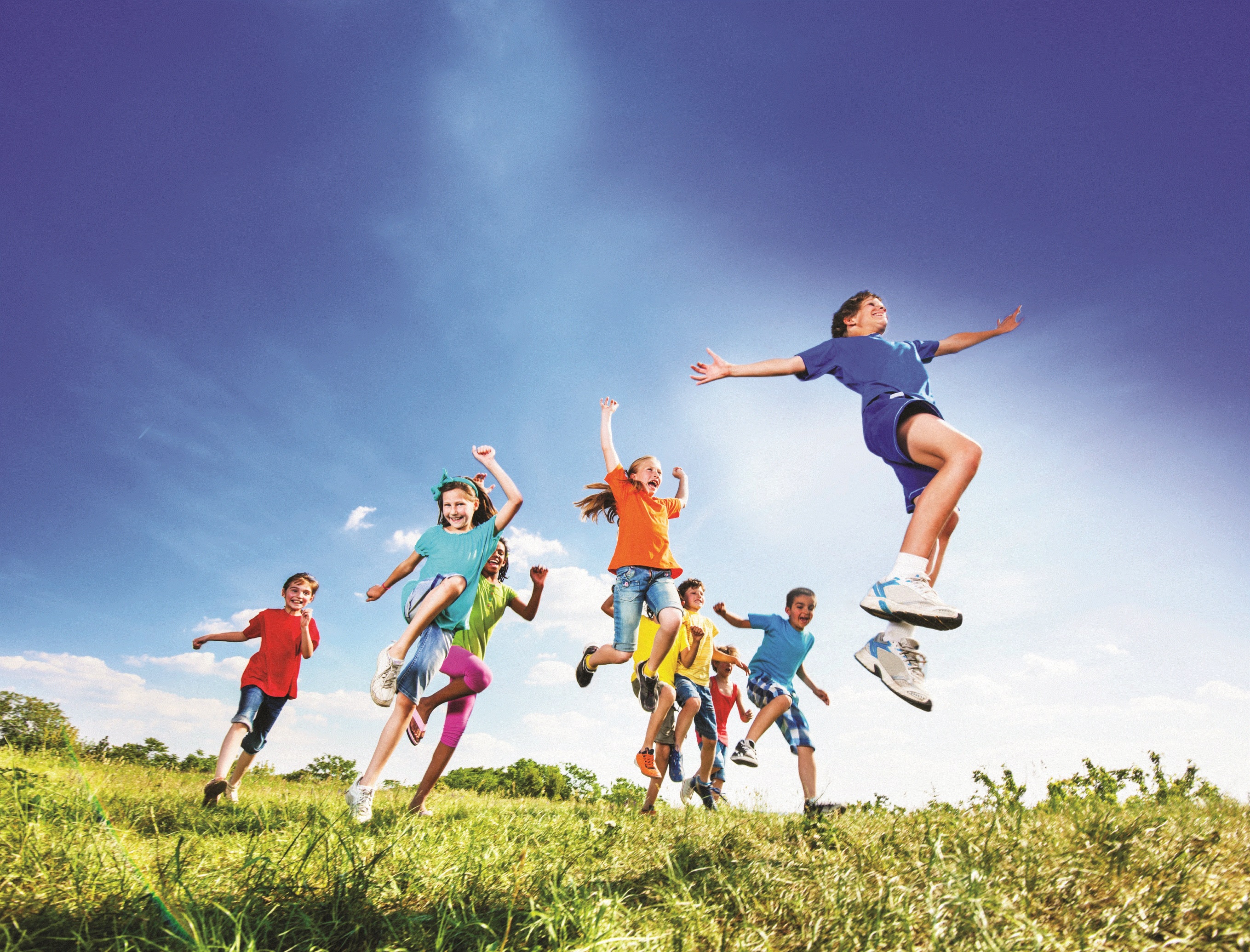 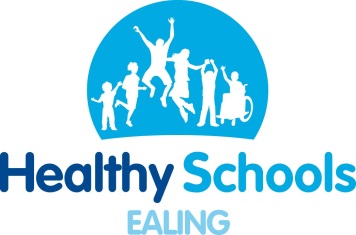 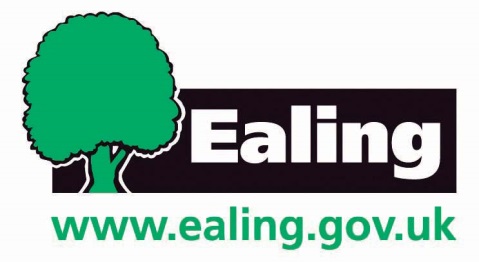 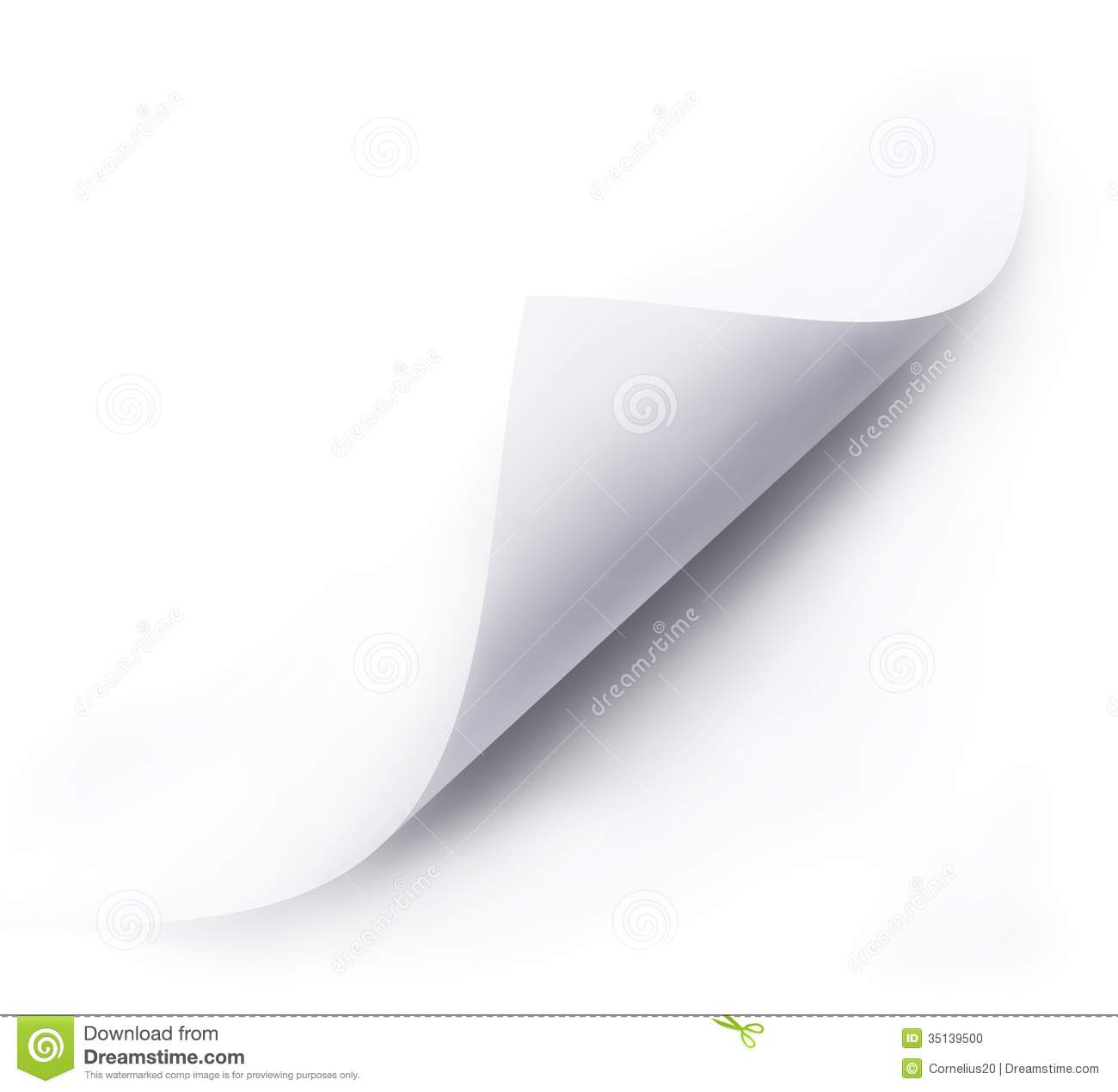 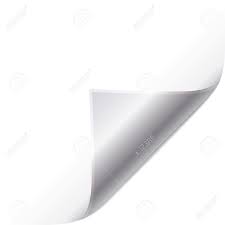 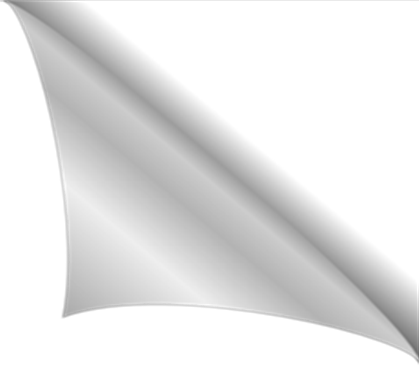 Resource ListThe Ealing health improvement team are a trusted and qualified team of experts, providing support and training in safeguarding prevention, mental health and emotional wellbeing, nutrition and exercise, Relationships and Sex Education (RSE) and PSHE to help improve your pupils’ health and achievement. About our ServicesAll Ealing schools get a free health in school visit. Most schools also buy back the Awards & Training package, 4 Day Bespoke Package or one of our specialist packages. Schools that buy back any of our packages get our conferences, networks (PSHE & mental health) and specialist workshops for free.About this resource listThe Health Improvement resource list provides schools with the all the tools needed to develop and deliver health and wellbeing activities in their school. In this resource list we have included the useful resources on each our five health areas. To access the hyperlinked resources, download the electronic version from www.egfl.org.uk/healthy-schools. 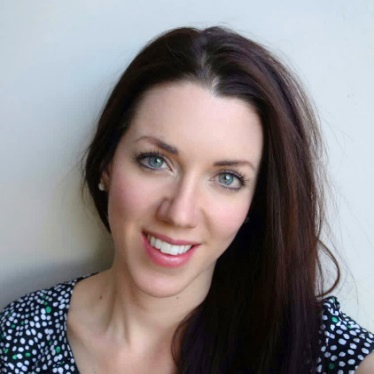 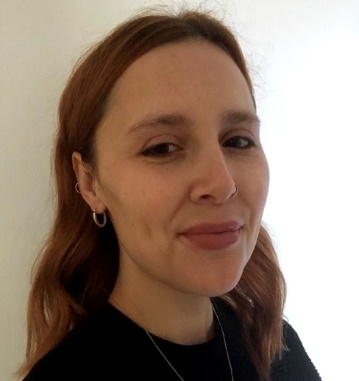 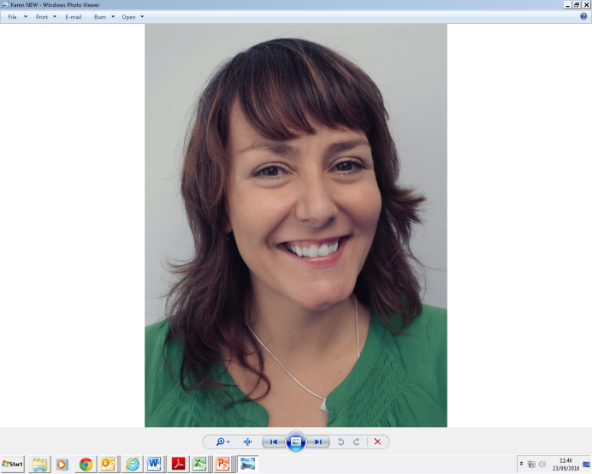 ContentsNUTRITIONCurriculum				4School lunch				4Cooking at school			4Breakfast				5Parents’ awareness			5Obesity and diet			5Dining room				6ORAL HEALTH AND HYGIENEPersonal hygiene			6Oral health				7PHYSICAL ACTICITYPhysical activity				7SAFEGUARDING PREVENTIONPreventing extremism			8FGM					8Safeguarding				9PSHE EDUCATIONPSHE					10Drugs Education			11Anti-bullying				11RELATIONSHIPS AND SEXEDUCATIONRelationships and sex education		12E-SAFETYE-safety					13MENTAL HEALTH ANDEMOTIONAL WELLBEINGMental health				14Cooling down				14Bereavement				15Body Image				15Gender stereotyping			16Healthy relationships			16Awareness and stigma			17Mindfulness				17Resilience				17Stress and anxiety			18CurriculumAnti-bullying Mental Health and emotional wellbeing     Anger management and cooling downBereavement and lossBody imageGender stereotypingHealthy relationships	Mental health awareness and anti-stigmaMindfulness	    ResilienceStress and AnxietyFor more information about any of the services, please contact Nicole mcgregorn@ealing.gov.uk020 8825 5484www.egfl.org.uk/healthy-schools Karen GibsonSafeguarding preventionHealth improvement managerNicole McGregorNutrition & exerciseSenior health improvement officerEmily RayfieldMental health and emotional wellbeingHealth improvement officerNutritionFood a fact of life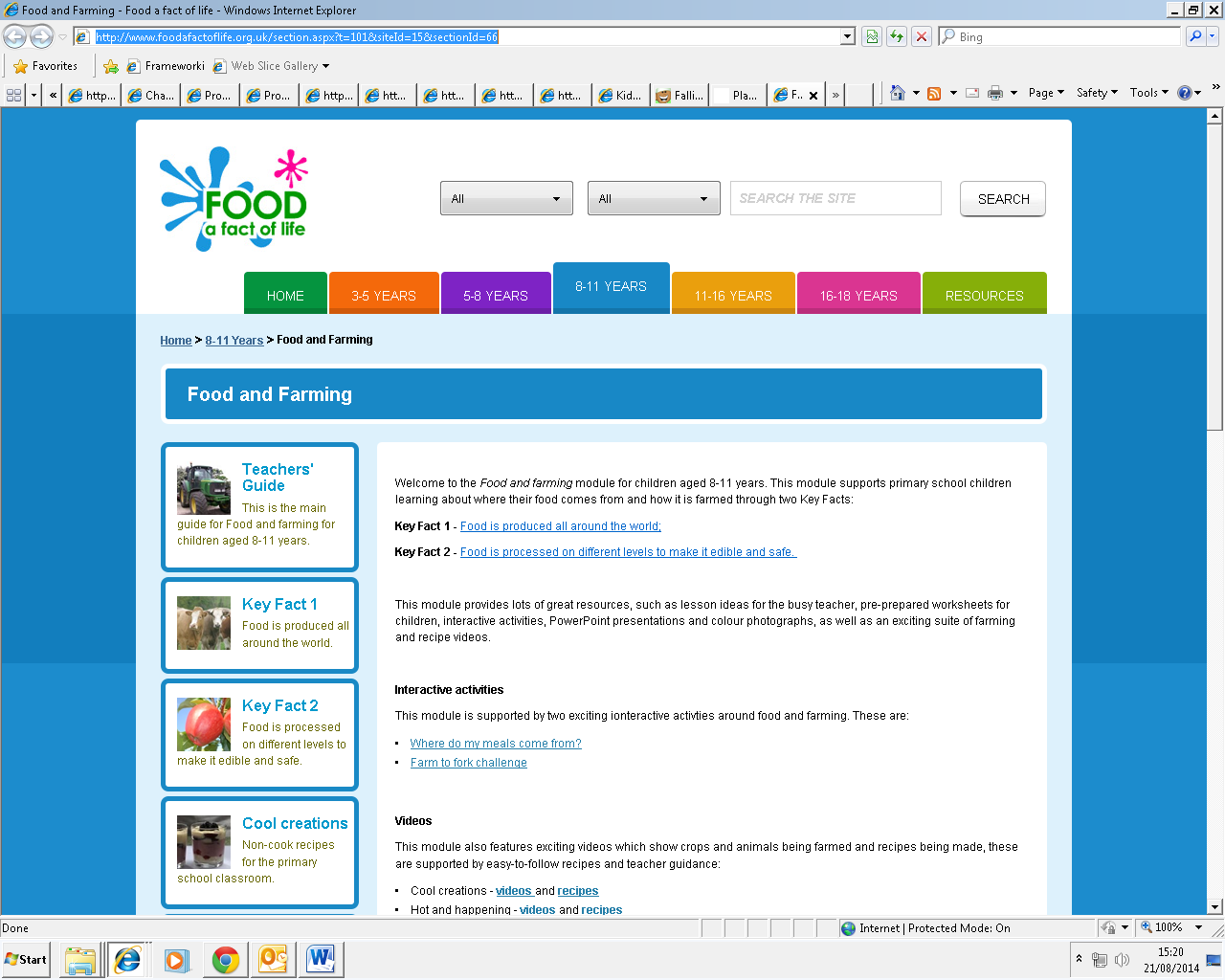 Food a fact of lifeFood a fact of lifeChange4Life school zone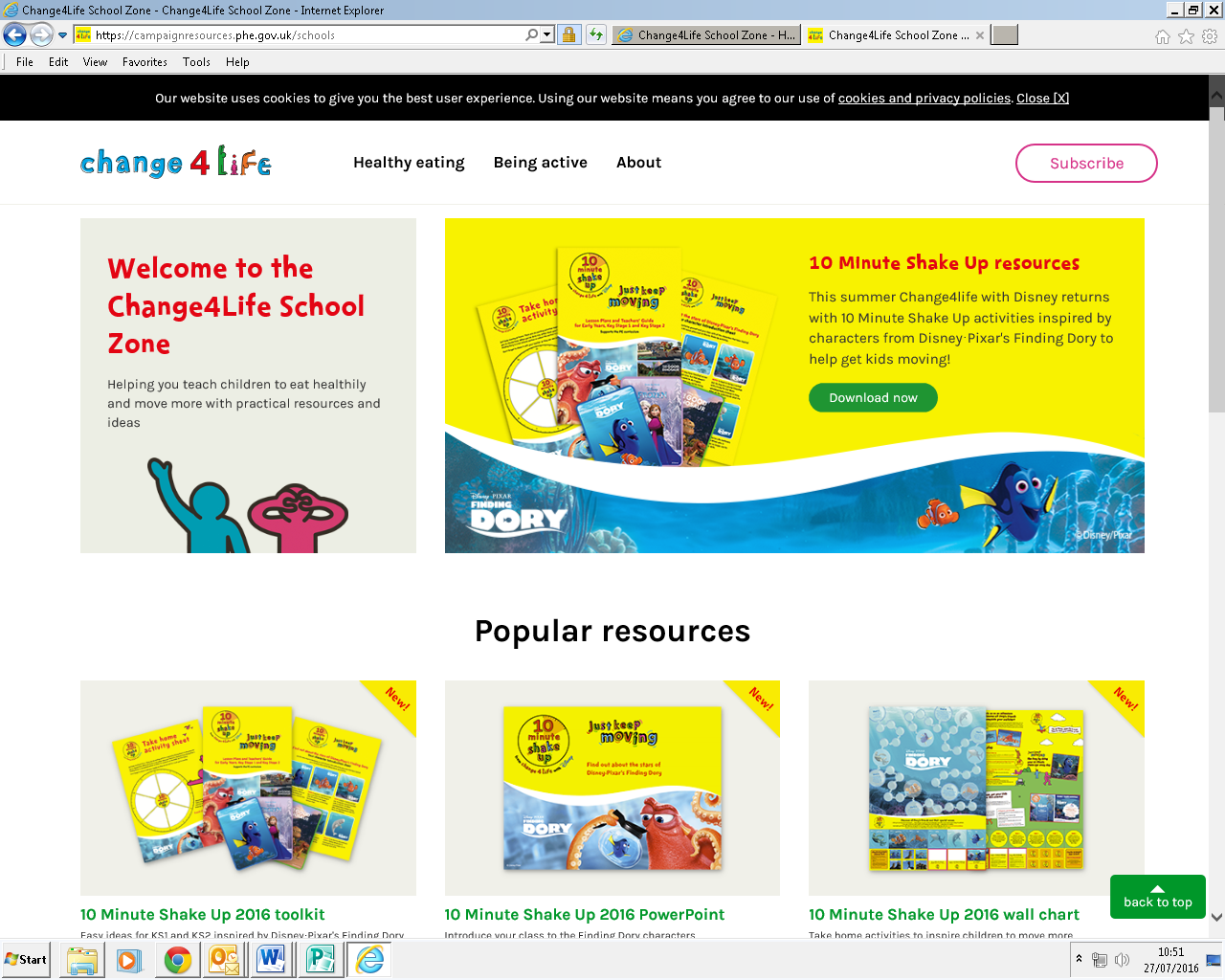 Change4Life school zoneChange4Life school zoneChange4Life school zoneChange4Life school zoneChange4Life school zoneChange4Life school zoneThe great grub club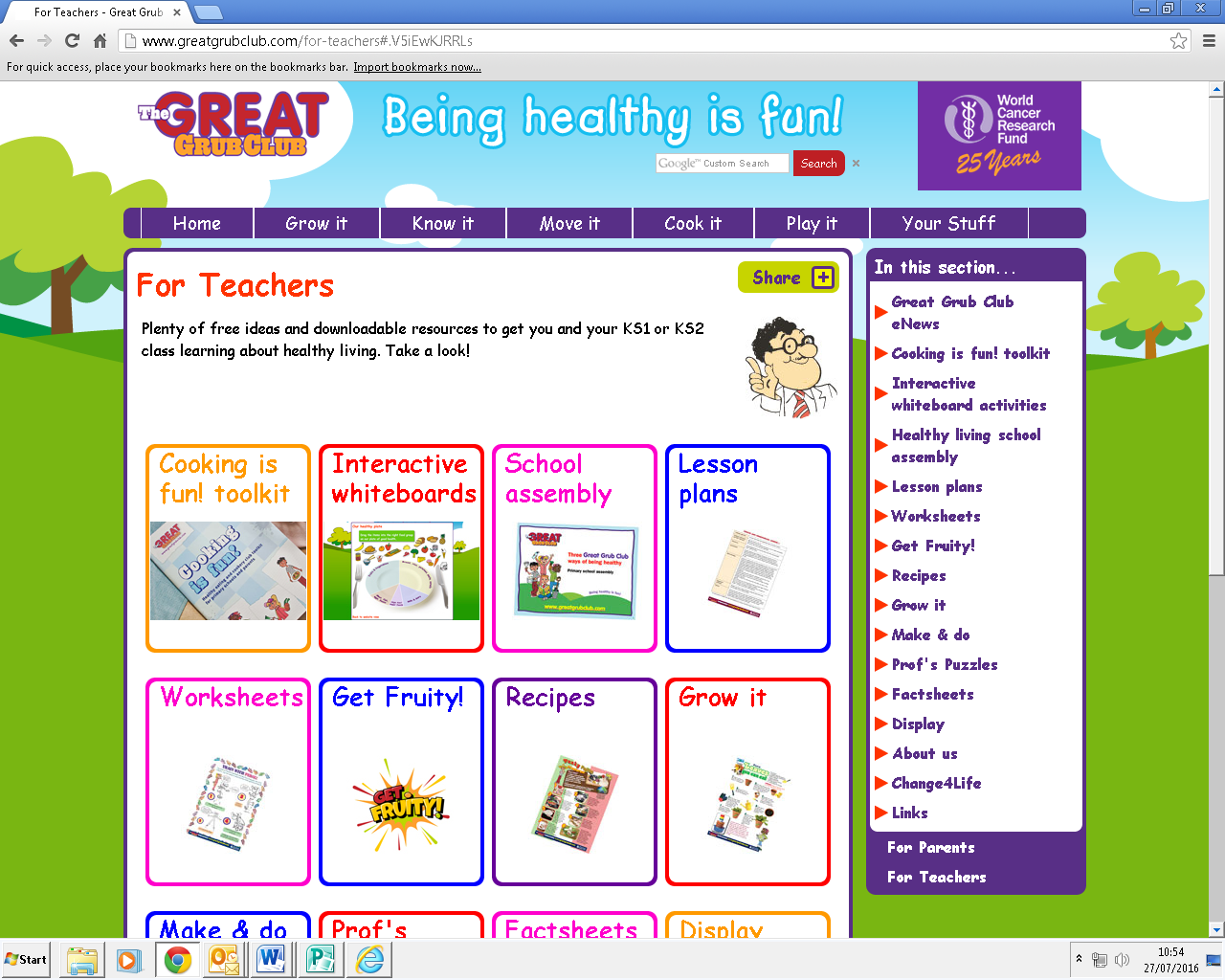 NutritionFood a fact of life lessons teach children about food and nutrition. The activities and resources provided are in line with the PSHE curriculum. Here you will also find the DT cooking and nutrition scheme of work.  Food a fact of life lessons teach children about food and nutrition. The activities and resources provided are in line with the PSHE curriculum. Here you will also find the DT cooking and nutrition scheme of work.  Food a fact of life lessons teach children about food and nutrition. The activities and resources provided are in line with the PSHE curriculum. Here you will also find the DT cooking and nutrition scheme of work.  Change4Life’s School Zone  provides curriculum-linked materials about healthy eating and being active. Find here lesson ideas for KS1 and KS2 pupils.Change4Life’s School Zone  provides curriculum-linked materials about healthy eating and being active. Find here lesson ideas for KS1 and KS2 pupils.Change4Life’s School Zone  provides curriculum-linked materials about healthy eating and being active. Find here lesson ideas for KS1 and KS2 pupils.Change4Life’s School Zone  provides curriculum-linked materials about healthy eating and being active. Find here lesson ideas for KS1 and KS2 pupils.Change4Life’s School Zone  provides curriculum-linked materials about healthy eating and being active. Find here lesson ideas for KS1 and KS2 pupils.Change4Life’s School Zone  provides curriculum-linked materials about healthy eating and being active. Find here lesson ideas for KS1 and KS2 pupils.Change4Life’s School Zone  provides curriculum-linked materials about healthy eating and being active. Find here lesson ideas for KS1 and KS2 pupils.The Great grub Club website includes lesson plans on healthy eating for primary pupils, assemblies, recipes and interactive whiteboards.School lunchSchool lunchSchool lunchSchool lunchSchool lunchSchool lunchSchool lunchSchool lunchSchool lunchSchool lunchSchool lunchSchool lunchNutritionHealthy Lunchtime Toolkit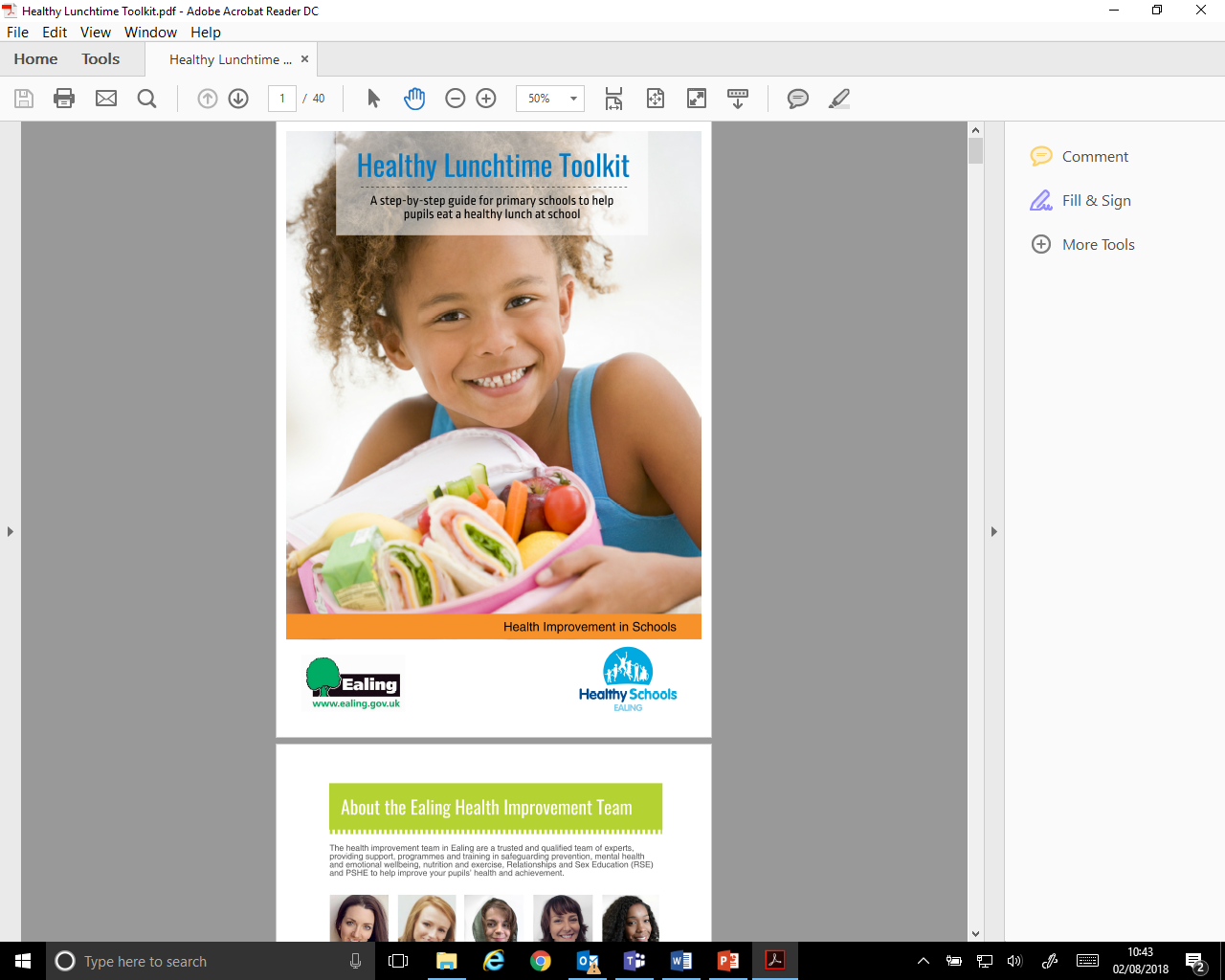 The Healthy Lunchtime Toolkit explains how schools can successfully introduce a packed lunch policy and reward system in school. The toolkit includes policies, posters, letters, assemblies and surveys that you can adapt.  Download a copy from EGFL under the ‘Toolkits’ tab.Healthy Lunchtime ToolkitThe Healthy Lunchtime Toolkit explains how schools can successfully introduce a packed lunch policy and reward system in school. The toolkit includes policies, posters, letters, assemblies and surveys that you can adapt.  Download a copy from EGFL under the ‘Toolkits’ tab.Healthy Lunchtime ToolkitThe Healthy Lunchtime Toolkit explains how schools can successfully introduce a packed lunch policy and reward system in school. The toolkit includes policies, posters, letters, assemblies and surveys that you can adapt.  Download a copy from EGFL under the ‘Toolkits’ tab.Healthy Lunchtime ToolkitThe Healthy Lunchtime Toolkit explains how schools can successfully introduce a packed lunch policy and reward system in school. The toolkit includes policies, posters, letters, assemblies and surveys that you can adapt.  Download a copy from EGFL under the ‘Toolkits’ tab.Healthy Lunchtime ToolkitThe Healthy Lunchtime Toolkit explains how schools can successfully introduce a packed lunch policy and reward system in school. The toolkit includes policies, posters, letters, assemblies and surveys that you can adapt.  Download a copy from EGFL under the ‘Toolkits’ tab.Healthy Lunchtime ToolkitThe Healthy Lunchtime Toolkit explains how schools can successfully introduce a packed lunch policy and reward system in school. The toolkit includes policies, posters, letters, assemblies and surveys that you can adapt.  Download a copy from EGFL under the ‘Toolkits’ tab.Healthy Lunchtime ToolkitThe Healthy Lunchtime Toolkit explains how schools can successfully introduce a packed lunch policy and reward system in school. The toolkit includes policies, posters, letters, assemblies and surveys that you can adapt.  Download a copy from EGFL under the ‘Toolkits’ tab.Lunchbox recipes and tips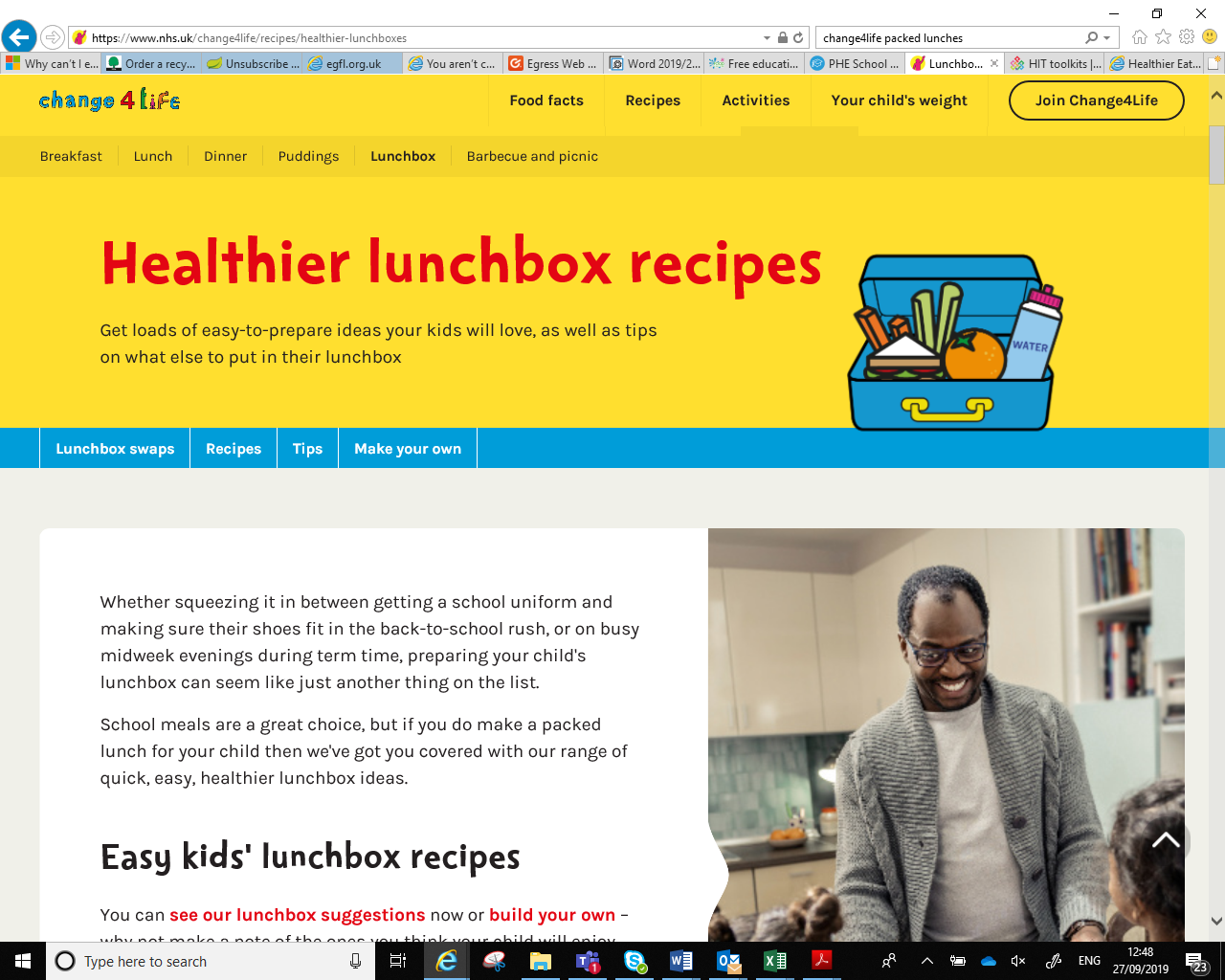 Change4Life has produced a website listing lunchbox recipes and tips for putting together a healthy packed lunch, quickly and inexpensively. See the Change4Life website for more information.    Lunchbox recipes and tipsChange4Life has produced a website listing lunchbox recipes and tips for putting together a healthy packed lunch, quickly and inexpensively. See the Change4Life website for more information.    Lunchbox recipes and tipsChange4Life has produced a website listing lunchbox recipes and tips for putting together a healthy packed lunch, quickly and inexpensively. See the Change4Life website for more information.    Lunchbox recipes and tipsChange4Life has produced a website listing lunchbox recipes and tips for putting together a healthy packed lunch, quickly and inexpensively. See the Change4Life website for more information.    Cooking at schoolCooking at schoolCooking at schoolCooking at schoolCooking at schoolCooking at schoolCooking at schoolCooking at schoolCooking at schoolCooking at schoolCooking at schoolCooking at schoolHealthy eatingFood a fact of lifeThe Food a fact of life’s cooking and food skills module for KS1 and KS2 pupils supports pupils to learn about food preparation and cooking. Find here lesson plans and recipes for cooking in the DT curriculum.Food a fact of lifeThe Food a fact of life’s cooking and food skills module for KS1 and KS2 pupils supports pupils to learn about food preparation and cooking. Find here lesson plans and recipes for cooking in the DT curriculum.Food a fact of lifeThe Food a fact of life’s cooking and food skills module for KS1 and KS2 pupils supports pupils to learn about food preparation and cooking. Find here lesson plans and recipes for cooking in the DT curriculum.Food a fact of lifeThe Food a fact of life’s cooking and food skills module for KS1 and KS2 pupils supports pupils to learn about food preparation and cooking. Find here lesson plans and recipes for cooking in the DT curriculum.Change4Life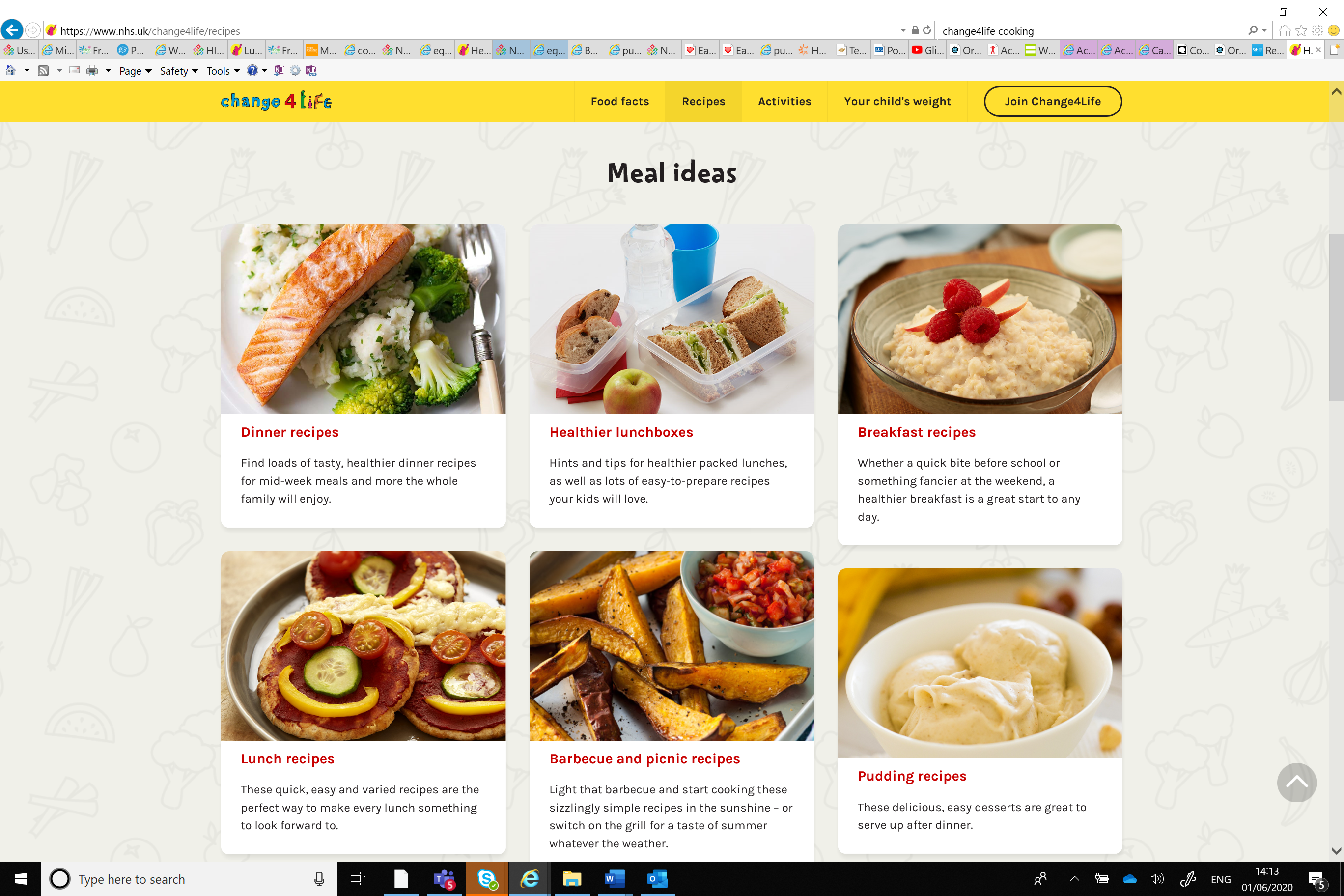 Change4Life has a wide range of breakfast, lunch, dinner snack and dessert recipes that are easy, quick and cheap to make. Change4Life also has resources to supportwith cooking at school such as the Classroom Cooking Toolkit. Change4LifeChange4Life has a wide range of breakfast, lunch, dinner snack and dessert recipes that are easy, quick and cheap to make. Change4Life also has resources to supportwith cooking at school such as the Classroom Cooking Toolkit. Change4LifeChange4Life has a wide range of breakfast, lunch, dinner snack and dessert recipes that are easy, quick and cheap to make. Change4Life also has resources to supportwith cooking at school such as the Classroom Cooking Toolkit. Change4LifeChange4Life has a wide range of breakfast, lunch, dinner snack and dessert recipes that are easy, quick and cheap to make. Change4Life also has resources to supportwith cooking at school such as the Classroom Cooking Toolkit. Change4LifeChange4Life has a wide range of breakfast, lunch, dinner snack and dessert recipes that are easy, quick and cheap to make. Change4Life also has resources to supportwith cooking at school such as the Classroom Cooking Toolkit. Change4LifeChange4Life has a wide range of breakfast, lunch, dinner snack and dessert recipes that are easy, quick and cheap to make. Change4Life also has resources to supportwith cooking at school such as the Classroom Cooking Toolkit. Change4LifeChange4Life has a wide range of breakfast, lunch, dinner snack and dessert recipes that are easy, quick and cheap to make. Change4Life also has resources to supportwith cooking at school such as the Classroom Cooking Toolkit. BreakfastBreakfastBreakfastBreakfastBreakfastBreakfastBreakfastBreakfastBreakfastBreakfastBreakfastBreakfastNutritionMagic Breakfast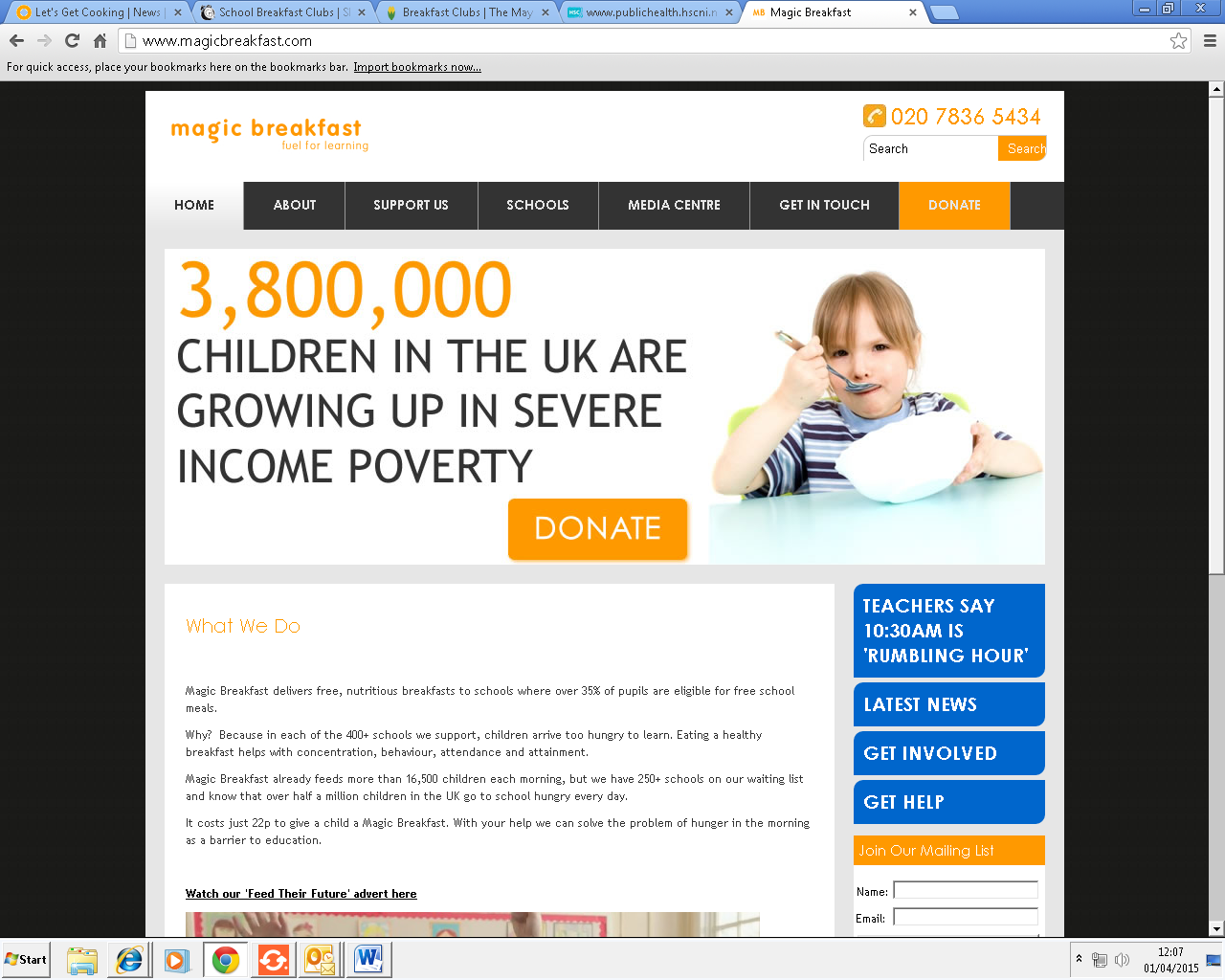 Magic breakfast provide ideas about how to set up a breakfast club, how to fundraise, where to get free food for your club and resources to help set up your breakfast club. Magic BreakfastMagic breakfast provide ideas about how to set up a breakfast club, how to fundraise, where to get free food for your club and resources to help set up your breakfast club. Magic BreakfastMagic breakfast provide ideas about how to set up a breakfast club, how to fundraise, where to get free food for your club and resources to help set up your breakfast club. Magic BreakfastMagic breakfast provide ideas about how to set up a breakfast club, how to fundraise, where to get free food for your club and resources to help set up your breakfast club. Magic BreakfastMagic breakfast provide ideas about how to set up a breakfast club, how to fundraise, where to get free food for your club and resources to help set up your breakfast club. Breakfast Club Toolkit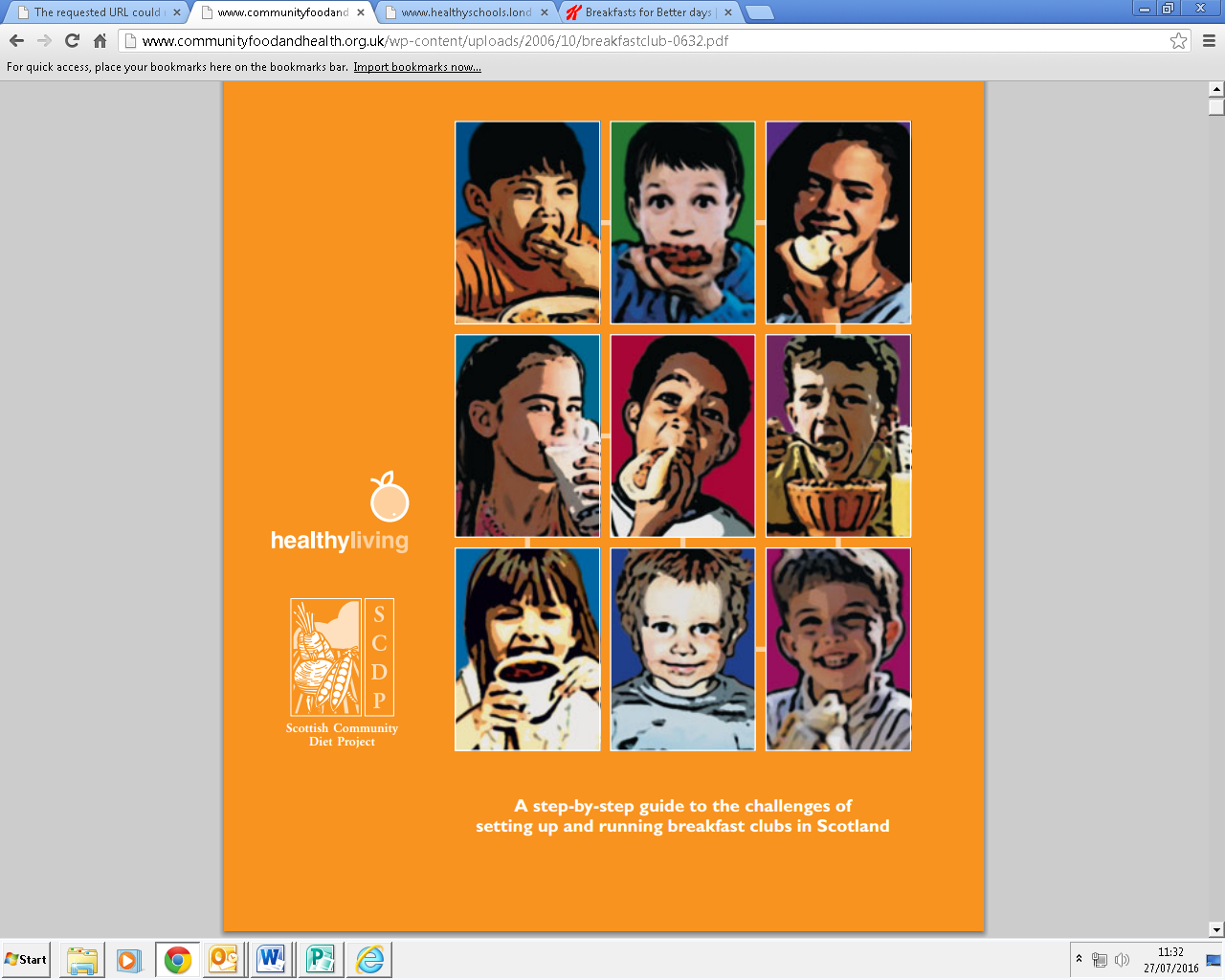 Breakfast Clubs, more of a head start is a very comprehensive booklet to help schools set up a breakfast club with sample letters, checklists, questionnaires and more.Breakfast Club ToolkitBreakfast Clubs, more of a head start is a very comprehensive booklet to help schools set up a breakfast club with sample letters, checklists, questionnaires and more.Breakfast Club ToolkitBreakfast Clubs, more of a head start is a very comprehensive booklet to help schools set up a breakfast club with sample letters, checklists, questionnaires and more.Breakfast Club ToolkitBreakfast Clubs, more of a head start is a very comprehensive booklet to help schools set up a breakfast club with sample letters, checklists, questionnaires and more.Breakfast Club ToolkitBreakfast Clubs, more of a head start is a very comprehensive booklet to help schools set up a breakfast club with sample letters, checklists, questionnaires and more.Breakfast Club ToolkitBreakfast Clubs, more of a head start is a very comprehensive booklet to help schools set up a breakfast club with sample letters, checklists, questionnaires and more.Parents awarenessParents awarenessParents awarenessParents awarenessParents awarenessParents awarenessParents awarenessParents awarenessParents awarenessParents awarenessParents awarenessParents awarenessNutritionHealth Fair Toolkit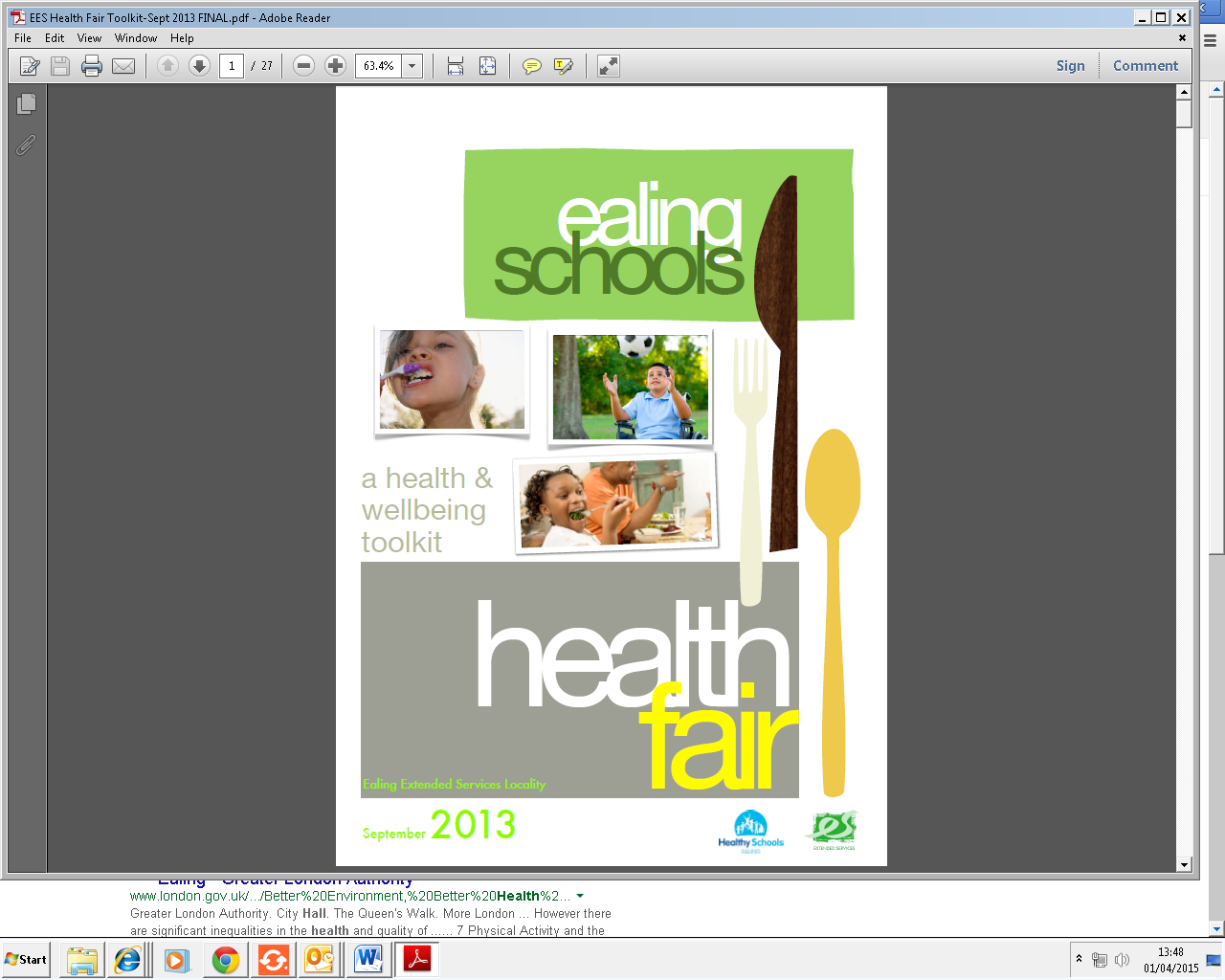 The Health Fair Toolkit includes all the tools and information you need to plan a successful health fair in your school. Download a copy of the toolkit and health fair contact list from EGFL.Health Fair ToolkitThe Health Fair Toolkit includes all the tools and information you need to plan a successful health fair in your school. Download a copy of the toolkit and health fair contact list from EGFL.Are You Sugar Savvy?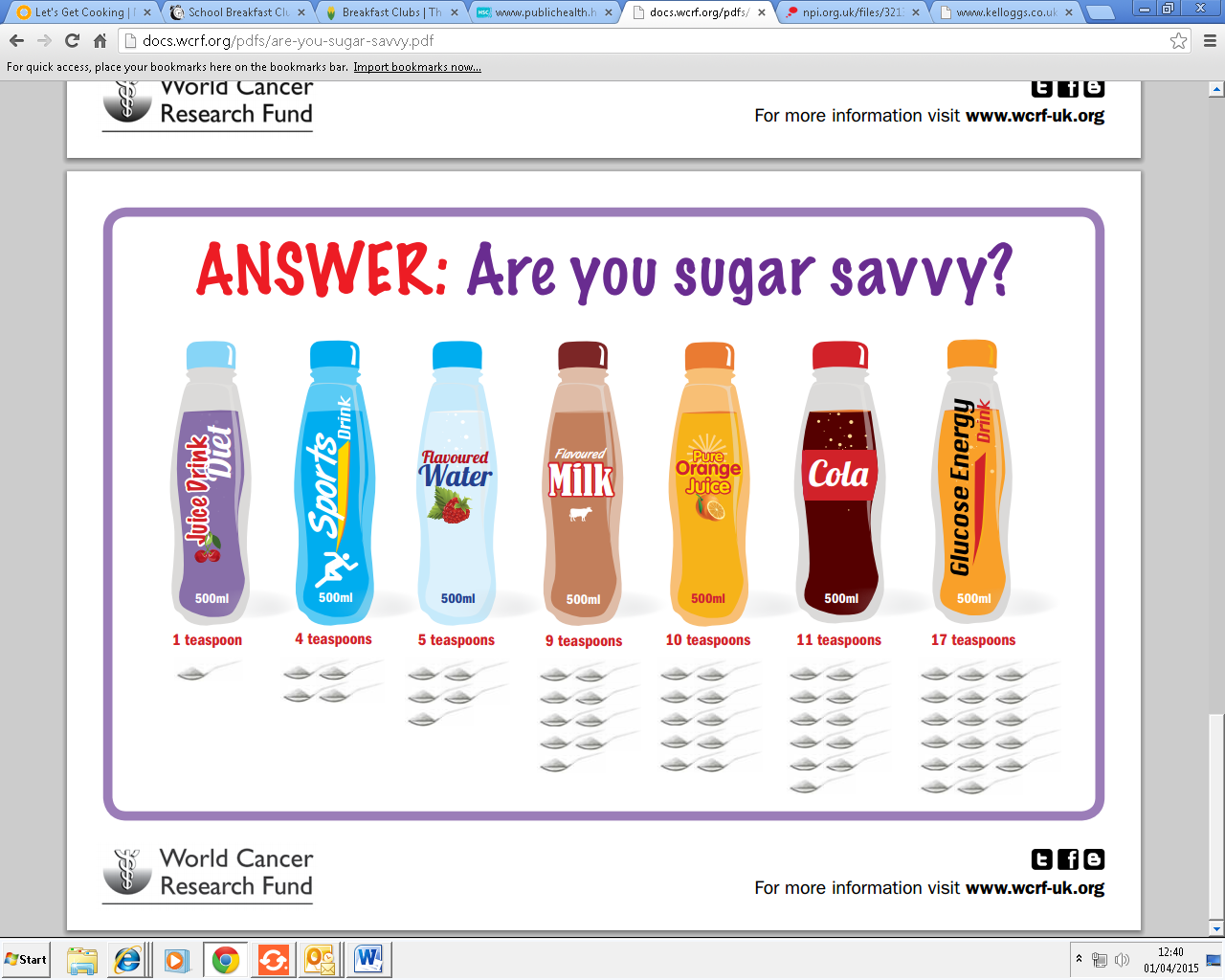 Play Are You Sugar Savvy with parents and children at health fairs. Players may be surprised to learn how much sugar some drinks contain.Are You Sugar Savvy?Play Are You Sugar Savvy with parents and children at health fairs. Players may be surprised to learn how much sugar some drinks contain.Are You Sugar Savvy?Play Are You Sugar Savvy with parents and children at health fairs. Players may be surprised to learn how much sugar some drinks contain.Are You Sugar Savvy?Play Are You Sugar Savvy with parents and children at health fairs. Players may be surprised to learn how much sugar some drinks contain.Are You Sugar Savvy?Play Are You Sugar Savvy with parents and children at health fairs. Players may be surprised to learn how much sugar some drinks contain.Are You Sugar Savvy?Play Are You Sugar Savvy with parents and children at health fairs. Players may be surprised to learn how much sugar some drinks contain.Are You Sugar Savvy?Play Are You Sugar Savvy with parents and children at health fairs. Players may be surprised to learn how much sugar some drinks contain.Newsletter snippets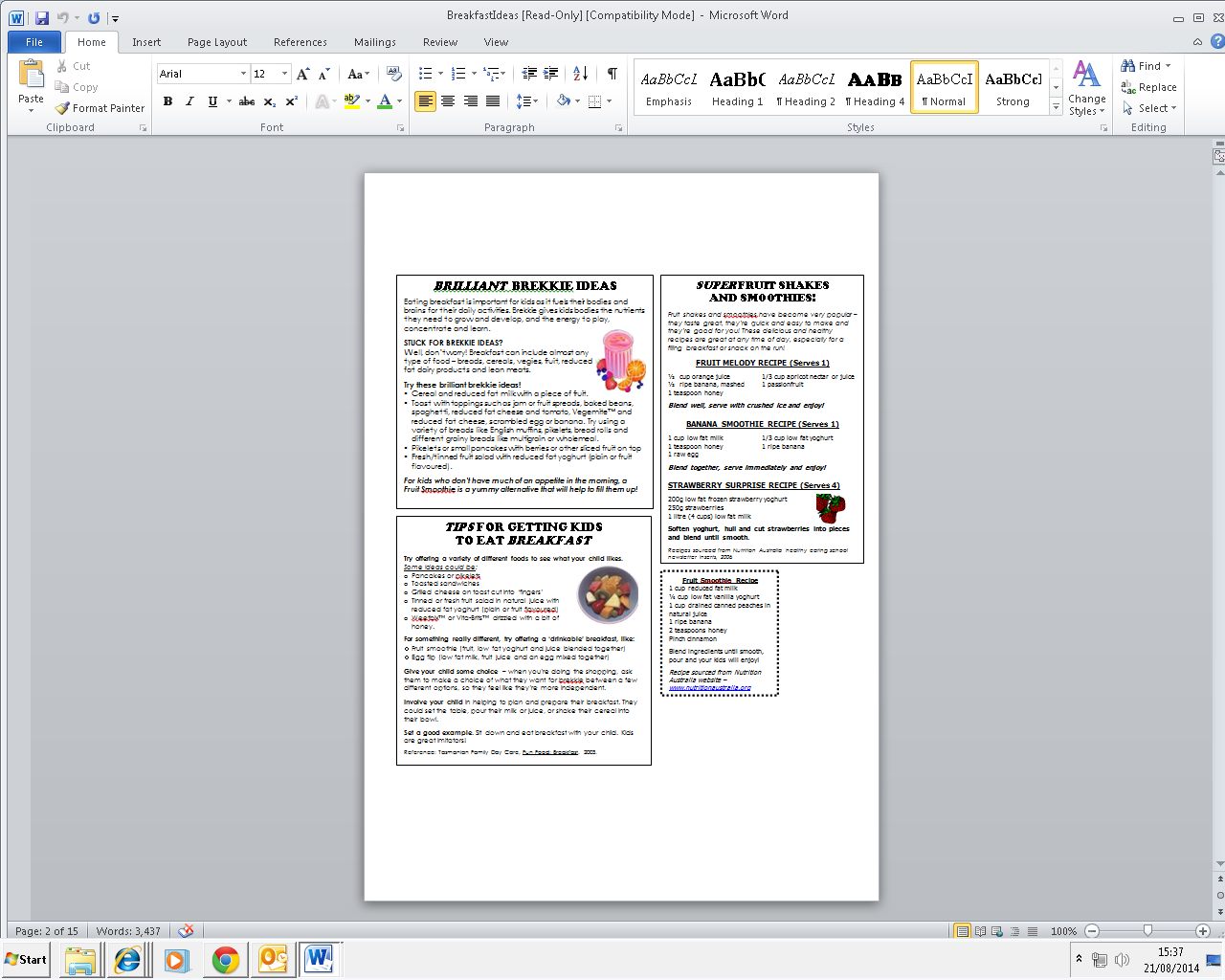 Fifty newsletter snippets on healthy eating for your parent newsletter. Download from EGFL under health improvement, resources, nutrition tab on EGFLNewsletter snippetsFifty newsletter snippets on healthy eating for your parent newsletter. Download from EGFL under health improvement, resources, nutrition tab on EGFLObesity and dietObesity and dietObesity and dietObesity and dietObesity and dietObesity and dietObesity and dietObesity and dietObesity and dietObesity and dietObesity and dietObesity and dietNutritionBNF healthy eating week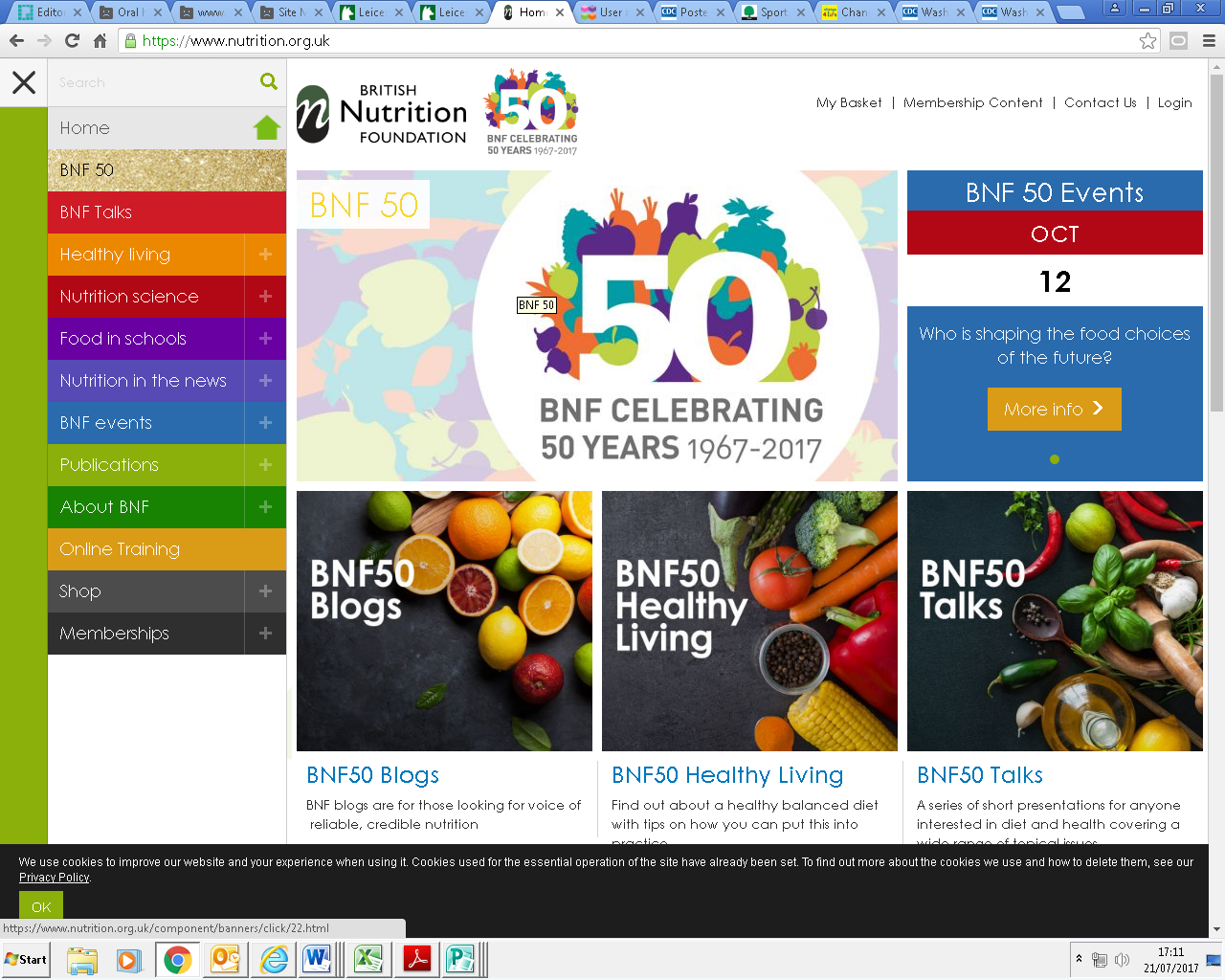 Register for Healthy Eating week 2021 online to receive a free healthy eating week pack full of resources, ideas and activities.  To register your school, click here.BNF healthy eating weekRegister for Healthy Eating week 2021 online to receive a free healthy eating week pack full of resources, ideas and activities.  To register your school, click here.BNF healthy eating weekRegister for Healthy Eating week 2021 online to receive a free healthy eating week pack full of resources, ideas and activities.  To register your school, click here.Whole school food policy 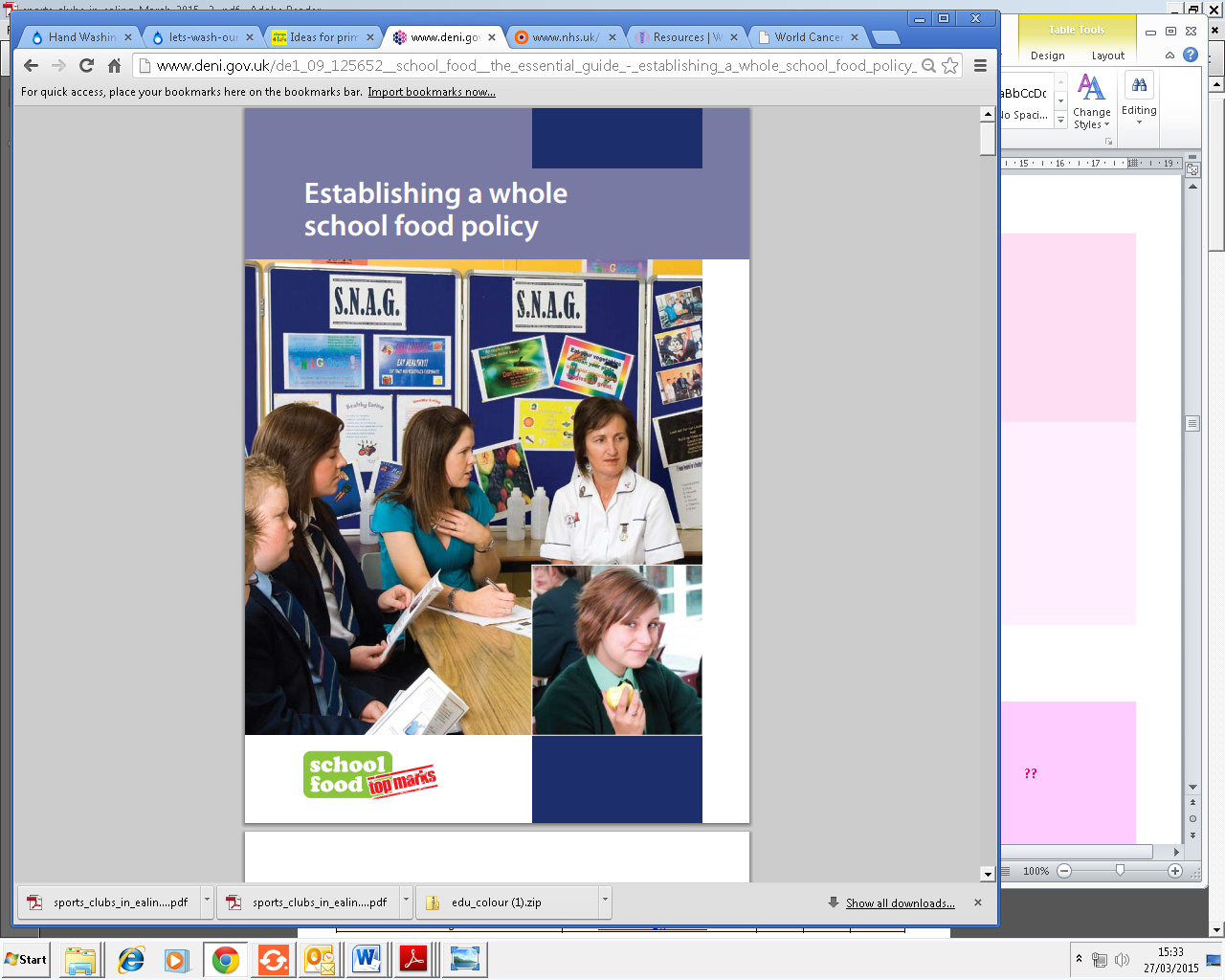 This toolkit outlines the steps needed to develop a whole school food policy and includes a range of helpful resources. Use our model policy on EGFL.Whole school food policy This toolkit outlines the steps needed to develop a whole school food policy and includes a range of helpful resources. Use our model policy on EGFL.Whole school food policy This toolkit outlines the steps needed to develop a whole school food policy and includes a range of helpful resources. Use our model policy on EGFL.Whole school food policy This toolkit outlines the steps needed to develop a whole school food policy and includes a range of helpful resources. Use our model policy on EGFL.Whole school food policy This toolkit outlines the steps needed to develop a whole school food policy and includes a range of helpful resources. Use our model policy on EGFL.Eat Like A Champ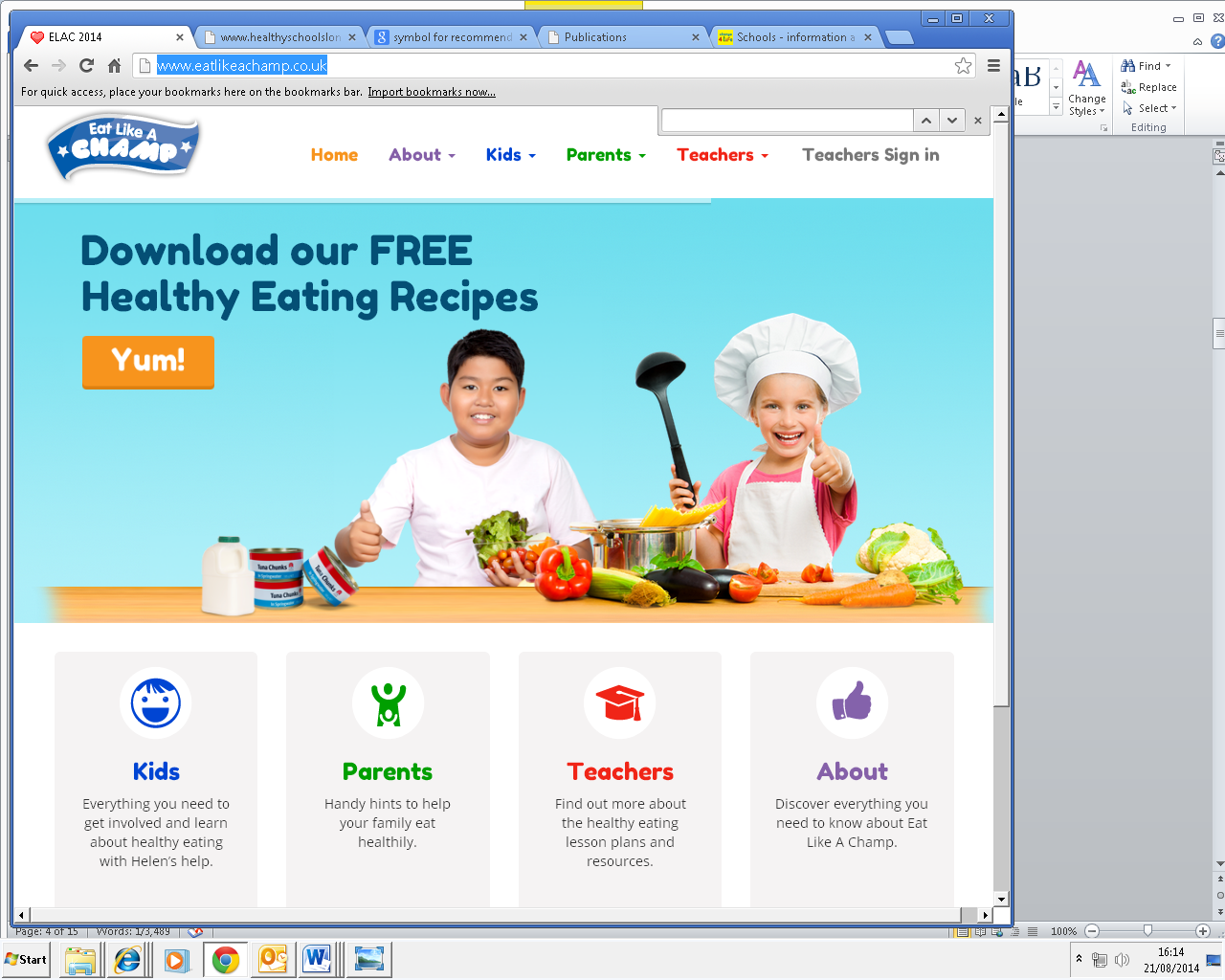 Eat Like A Champ is a free six-week healthy eating programme for year 5 pupils. Year 5 teachers can sign up to receive their free resource pack here. Eat Like A ChampEat Like A Champ is a free six-week healthy eating programme for year 5 pupils. Year 5 teachers can sign up to receive their free resource pack here. Eat Like A ChampEat Like A Champ is a free six-week healthy eating programme for year 5 pupils. Year 5 teachers can sign up to receive their free resource pack here. Dining roomDining roomDining roomDining roomDining roomDining roomDining roomDining roomDining roomDining roomDining roomDining roomNutritionDining room toolkit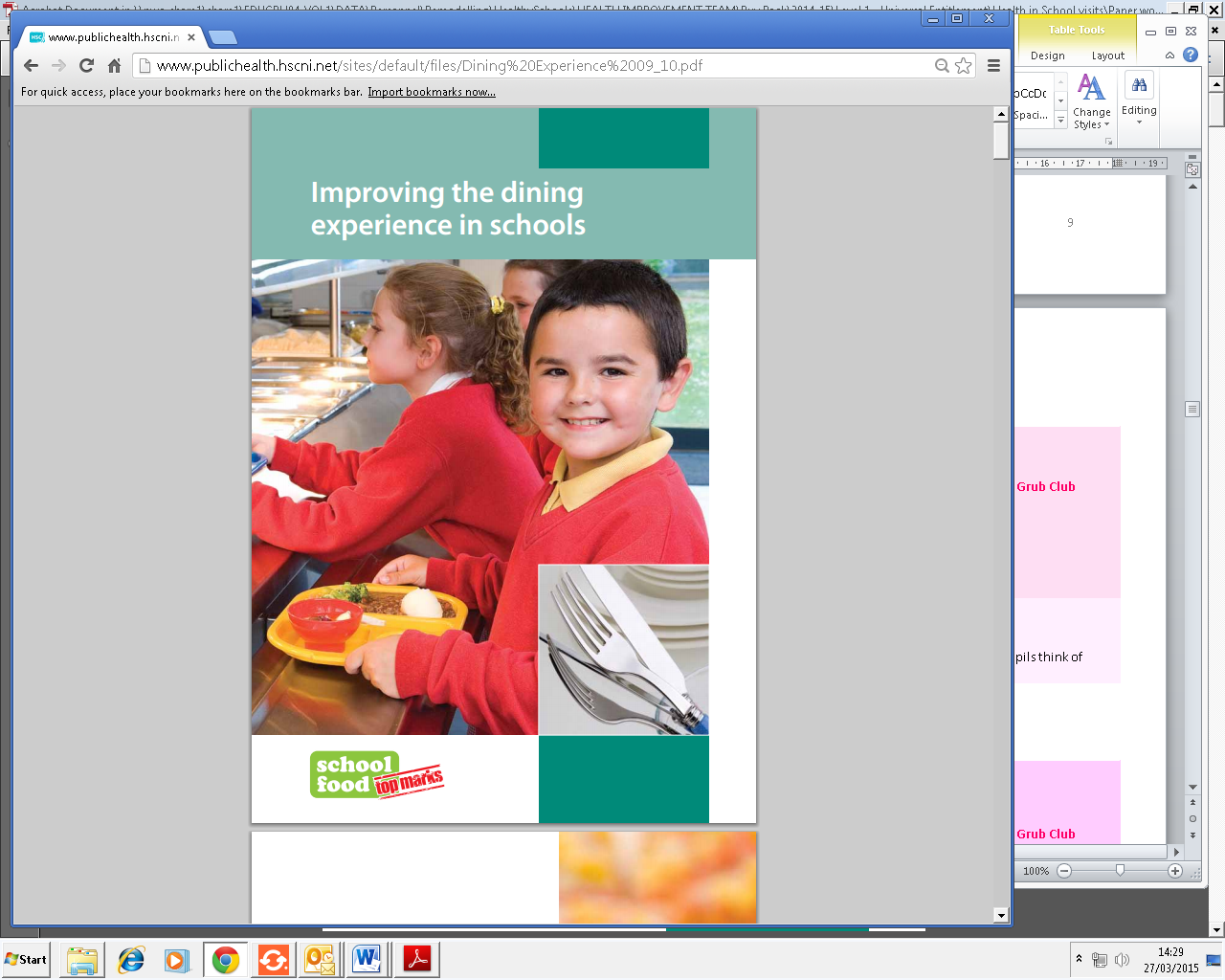 Improving the dining experience in schools guidance booklet brings together ideas and suggestions for your school to help improve the experience pupils have at lunch time.Dining room toolkitImproving the dining experience in schools guidance booklet brings together ideas and suggestions for your school to help improve the experience pupils have at lunch time.Dining room toolkitImproving the dining experience in schools guidance booklet brings together ideas and suggestions for your school to help improve the experience pupils have at lunch time.Dining room toolkitImproving the dining experience in schools guidance booklet brings together ideas and suggestions for your school to help improve the experience pupils have at lunch time.Dining room toolkitImproving the dining experience in schools guidance booklet brings together ideas and suggestions for your school to help improve the experience pupils have at lunch time.Dining room toolkitImproving the dining experience in schools guidance booklet brings together ideas and suggestions for your school to help improve the experience pupils have at lunch time.How to create calm dining halls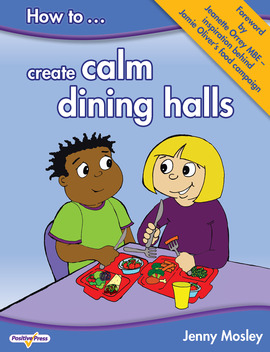 Jenny Mosley’s book on How to create calm dining halls provides ideas and case studies to improve the lunchtime experience. It retails at £19.95.How to create calm dining hallsJenny Mosley’s book on How to create calm dining halls provides ideas and case studies to improve the lunchtime experience. It retails at £19.95.How to create calm dining hallsJenny Mosley’s book on How to create calm dining halls provides ideas and case studies to improve the lunchtime experience. It retails at £19.95.How to create calm dining hallsJenny Mosley’s book on How to create calm dining halls provides ideas and case studies to improve the lunchtime experience. It retails at £19.95.How to create calm dining hallsJenny Mosley’s book on How to create calm dining halls provides ideas and case studies to improve the lunchtime experience. It retails at £19.95. Personal hygiene Personal hygiene Personal hygiene Personal hygiene Personal hygiene Personal hygiene Personal hygiene Personal hygiene Personal hygiene Personal hygiene Personal hygiene Personal hygieneOral health & hygieneWash your hands poster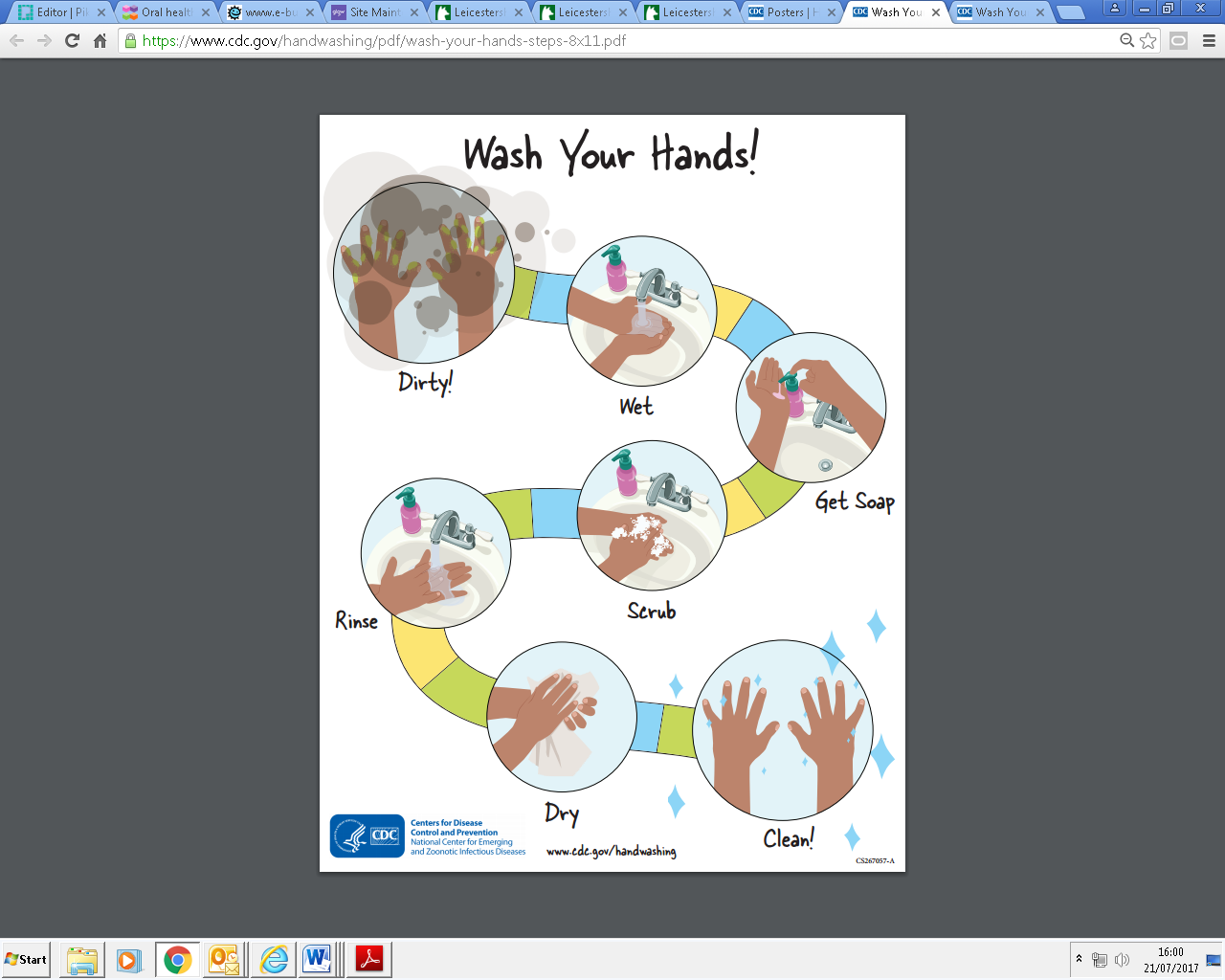 Wash your hands poster shows the eight-step hand washing technique in pictures. Glow germ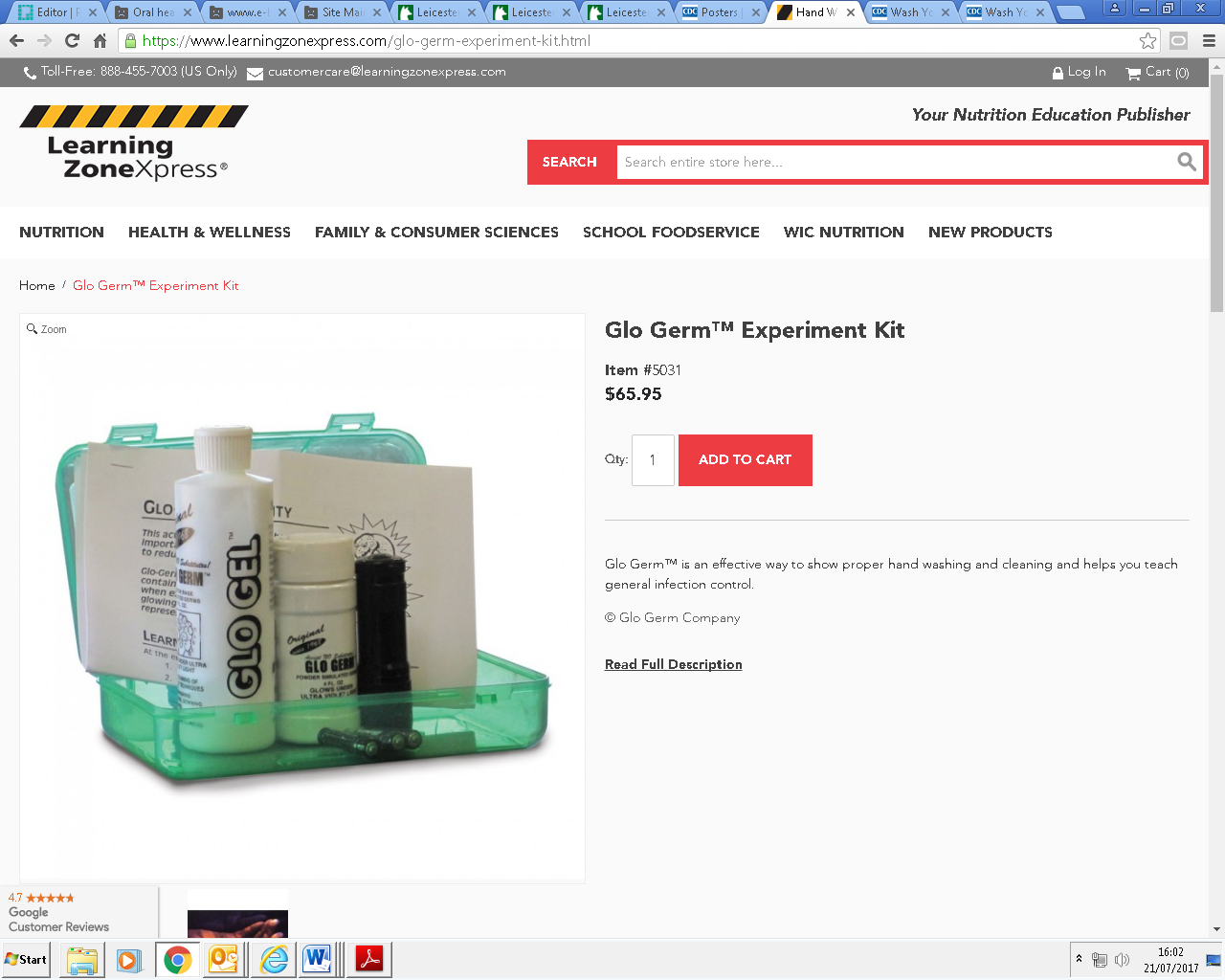 Teach pupils how to wash their hands properly with the Glow germ activity. Buy a kit on amazon or demonstrate this activity using glitter.Glow germTeach pupils how to wash their hands properly with the Glow germ activity. Buy a kit on amazon or demonstrate this activity using glitter.Glow germTeach pupils how to wash their hands properly with the Glow germ activity. Buy a kit on amazon or demonstrate this activity using glitter.Glow germTeach pupils how to wash their hands properly with the Glow germ activity. Buy a kit on amazon or demonstrate this activity using glitter.Glow germTeach pupils how to wash their hands properly with the Glow germ activity. Buy a kit on amazon or demonstrate this activity using glitter.Glow germTeach pupils how to wash their hands properly with the Glow germ activity. Buy a kit on amazon or demonstrate this activity using glitter.Glow germTeach pupils how to wash their hands properly with the Glow germ activity. Buy a kit on amazon or demonstrate this activity using glitter.Glow germTeach pupils how to wash their hands properly with the Glow germ activity. Buy a kit on amazon or demonstrate this activity using glitter.Glow germTeach pupils how to wash their hands properly with the Glow germ activity. Buy a kit on amazon or demonstrate this activity using glitter.e-Bug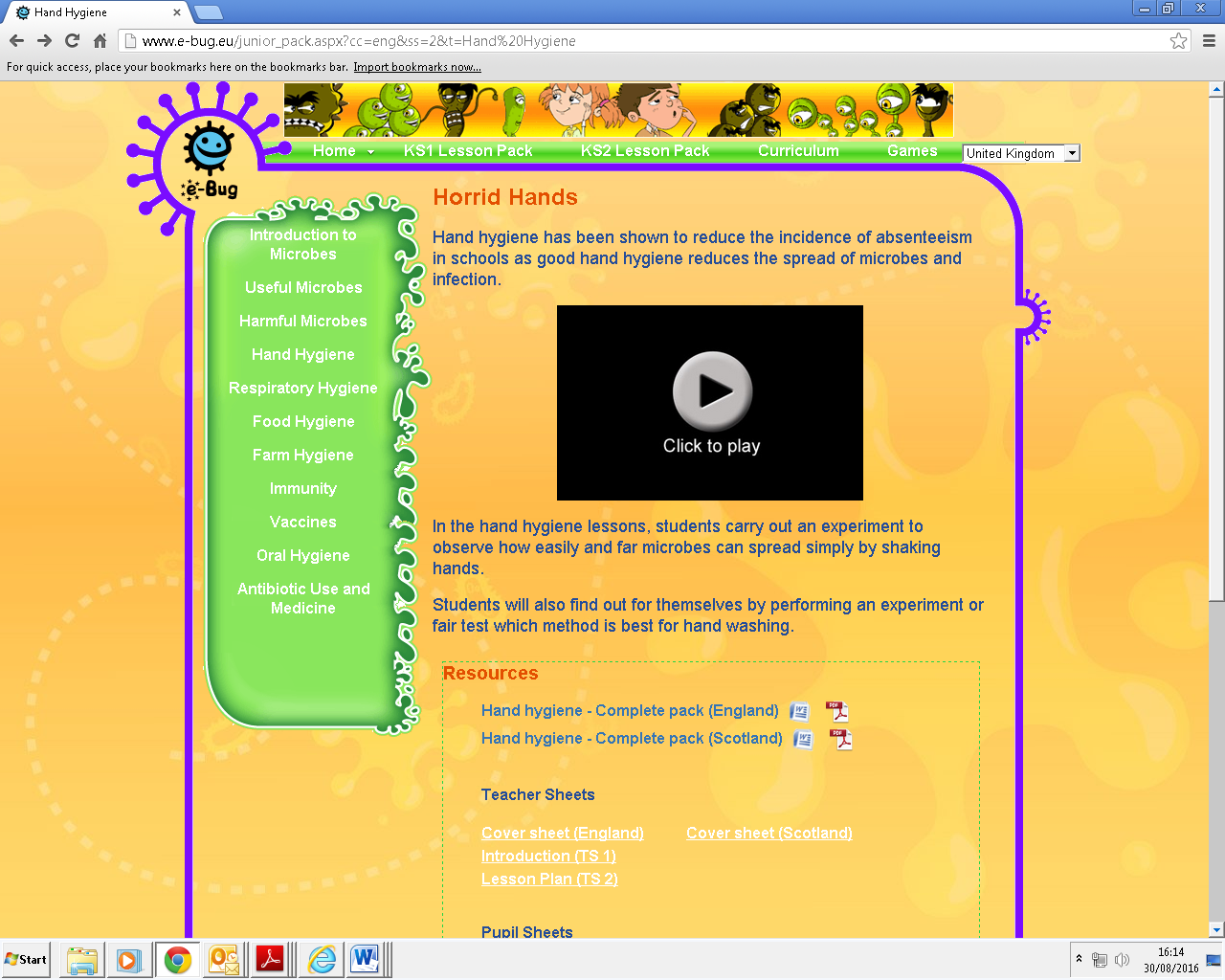 The e-Bug website includes lesson plans, activities, videos and posters on hand washing and personal hygiene.  Oral healthOral healthOral healthOral healthOral healthOral healthOral healthOral health & hygiene		Dental buddy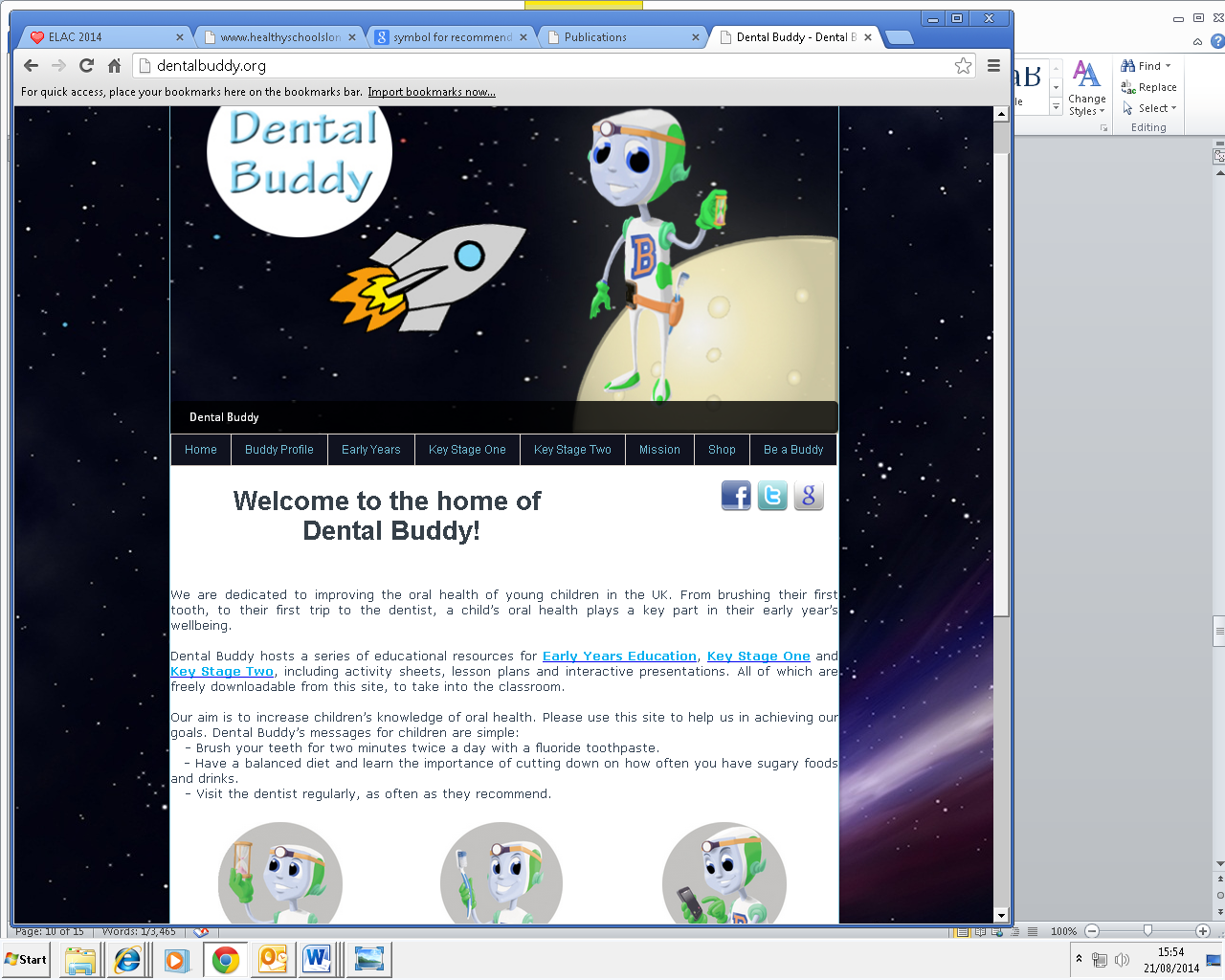 Dental buddy includes free lesson plans on oral health for KS1 and KS2. Order a range of resources including leaflets, goodie bags, sand timers, teeth models and sugar in foods kit.		Dental buddyDental buddy includes free lesson plans on oral health for KS1 and KS2. Order a range of resources including leaflets, goodie bags, sand timers, teeth models and sugar in foods kit.The Comic Company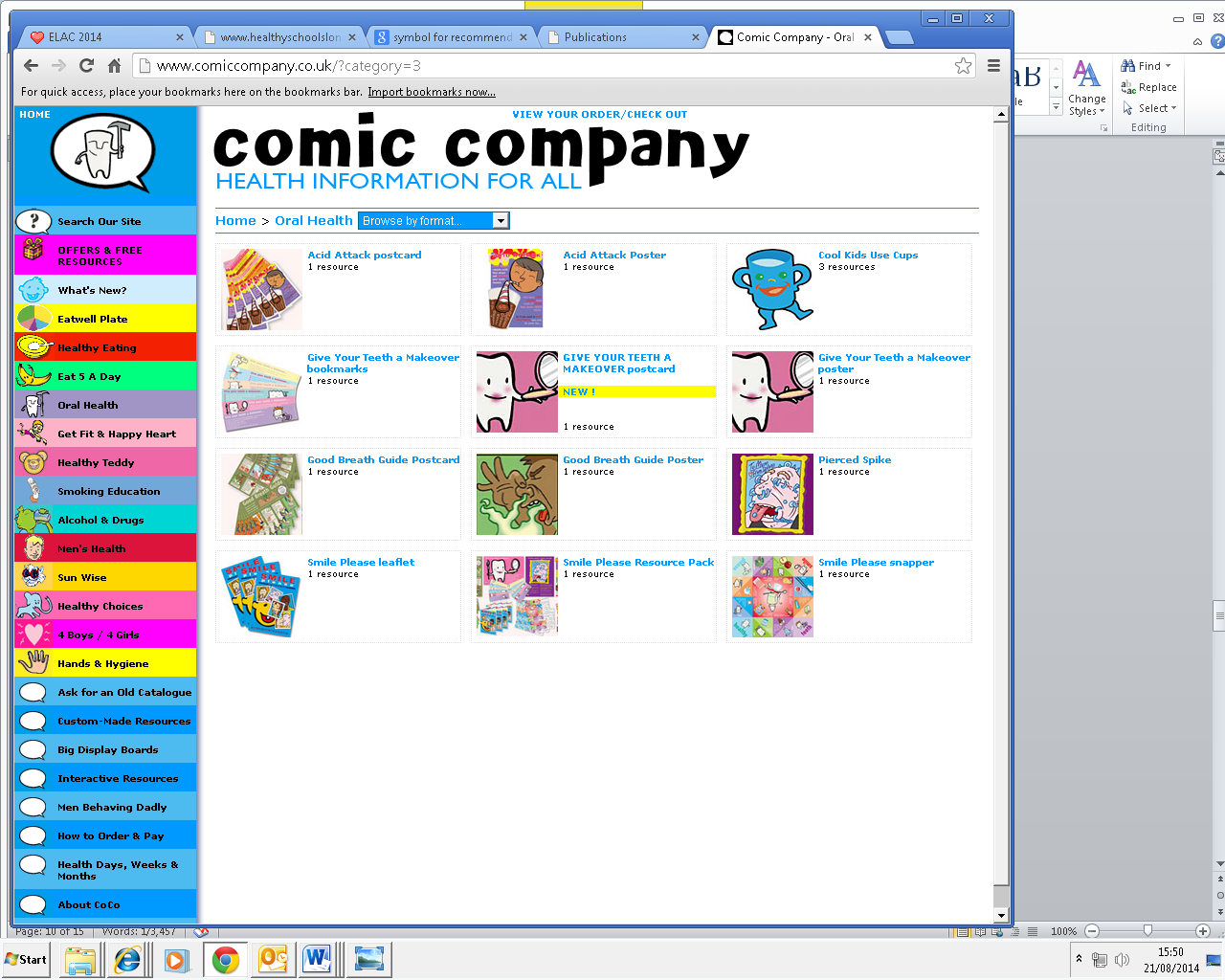 Purchase leaflets, posters, games, bookmarks and postcards on oral health for your school from The Comic Company. The Comic CompanyPurchase leaflets, posters, games, bookmarks and postcards on oral health for your school from The Comic Company. e-Bug           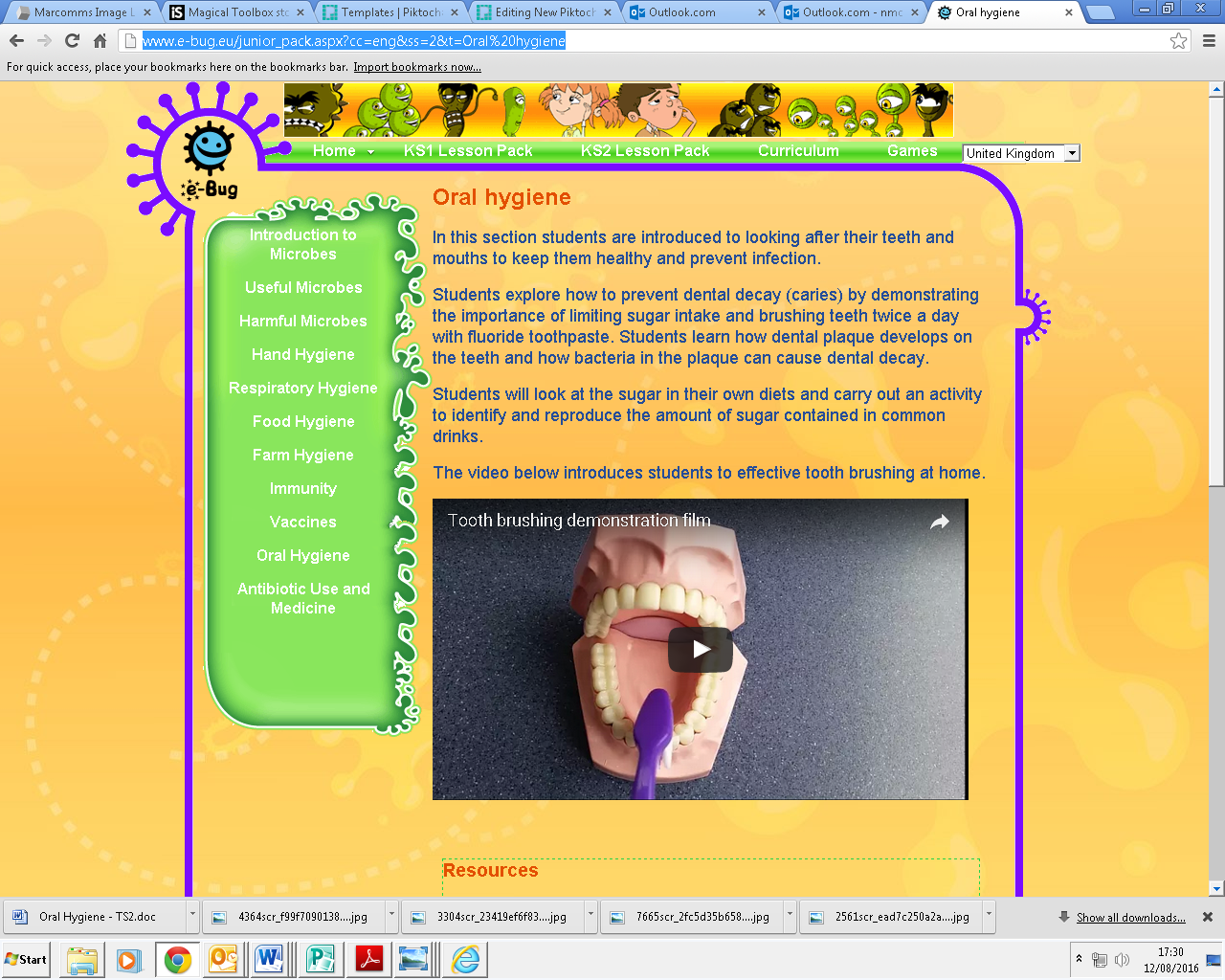 The e-Bug website includes videos and activities on how to prevent dental decay. All lesson plans are linked to the school curriculum.e-Bug           The e-Bug website includes videos and activities on how to prevent dental decay. All lesson plans are linked to the school curriculum.Physical activityPhysical activityPhysical activityPhysical activityPhysical activityPhysical activityPhysical activityPhysical activityActive Ealing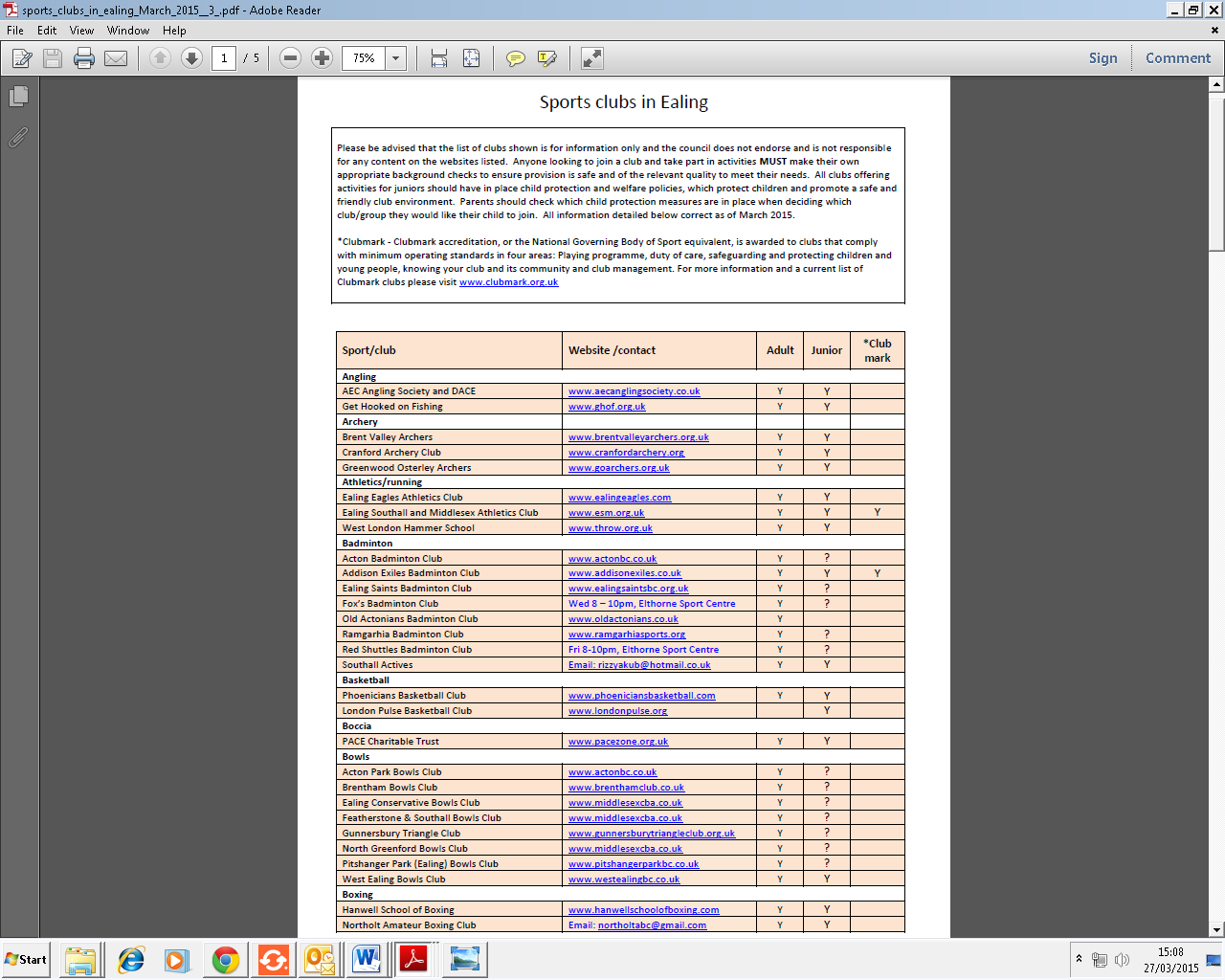 The Active Ealing website lists the activities available to children in Ealing after school.Youth Sports TrustYouth Sports TrustChange4Life Sports ClubsChange4Life Sports ClubsChange4Life Sports ClubsPhysical activityActive EalingThe Active Ealing website lists the activities available to children in Ealing after school.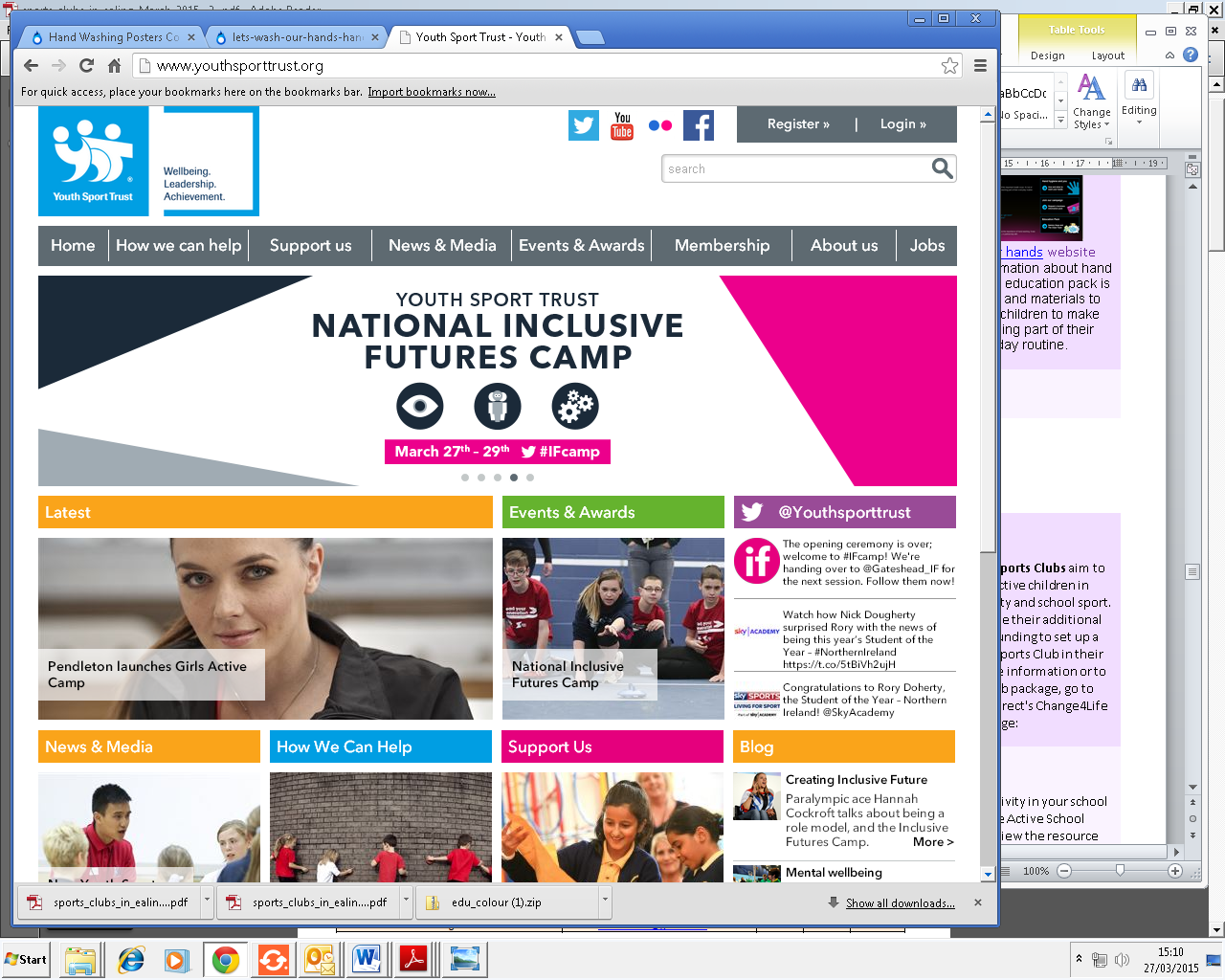 The Youth sports trust website lists a range of sport programmes available to schools, including some free programmes. The Youth sports trust website lists a range of sport programmes available to schools, including some free programmes. 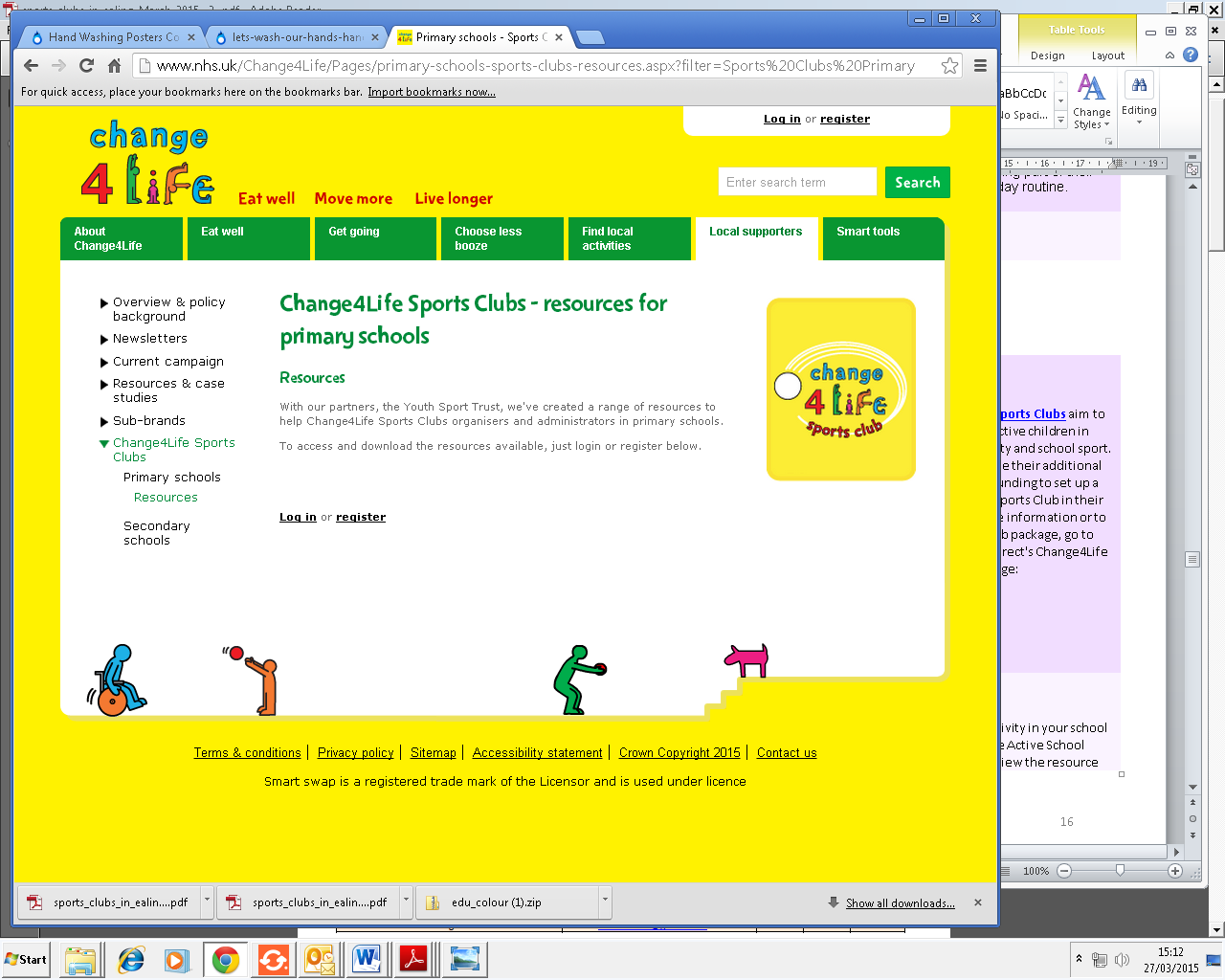 Change4Life Sports Clubs aim to engage less-active children in physical activity and school sport. Schools can use their sport funding for this.Change4Life Sports Clubs aim to engage less-active children in physical activity and school sport. Schools can use their sport funding for this.Change4Life Sports Clubs aim to engage less-active children in physical activity and school sport. Schools can use their sport funding for this.Physical activityThe Daily Mile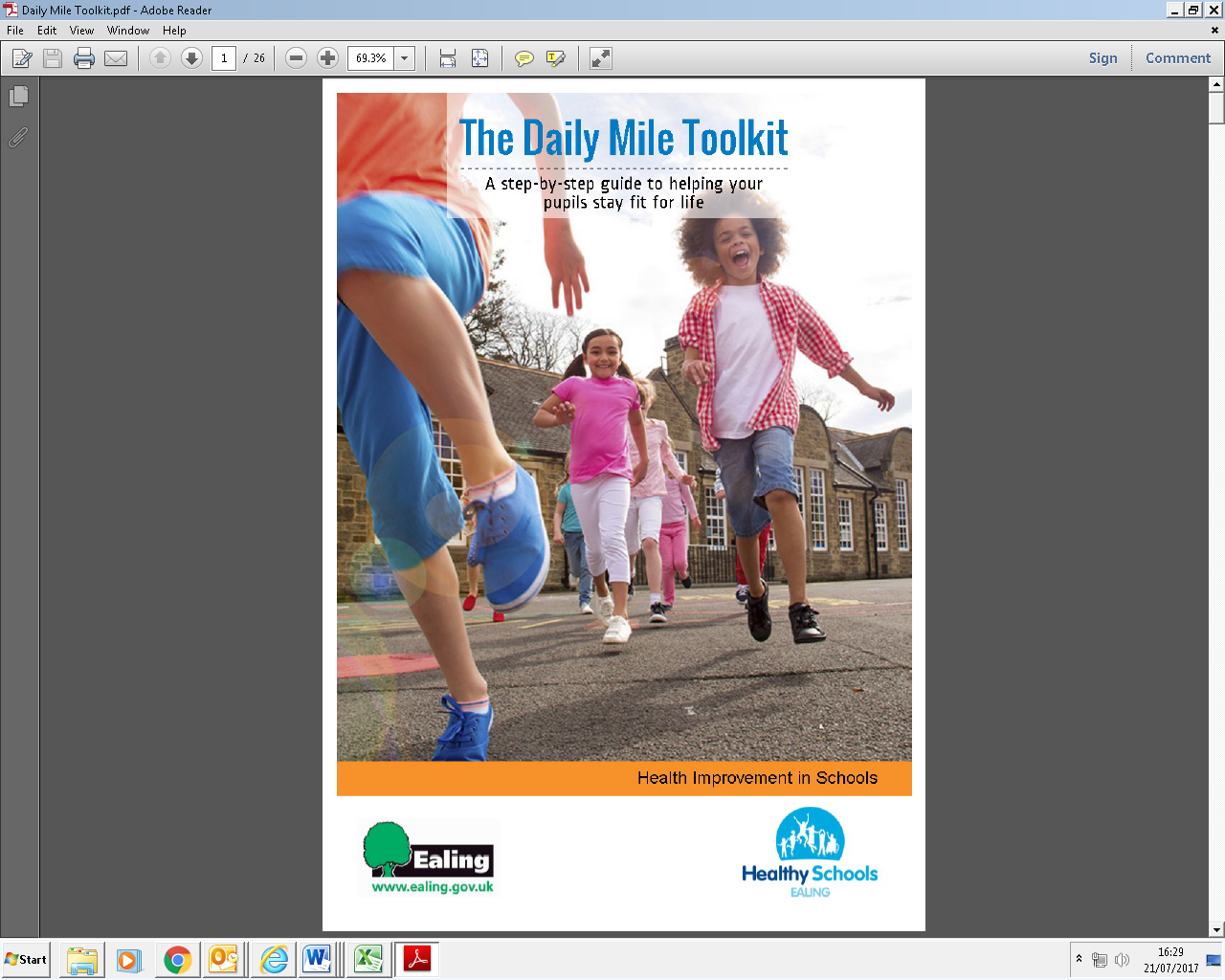 The Daily Mile toolkit includes letter templates, flyers, surveys and assemblies to help you set up the Daily Mile.  Download a copy from EGFL.Fit4Sport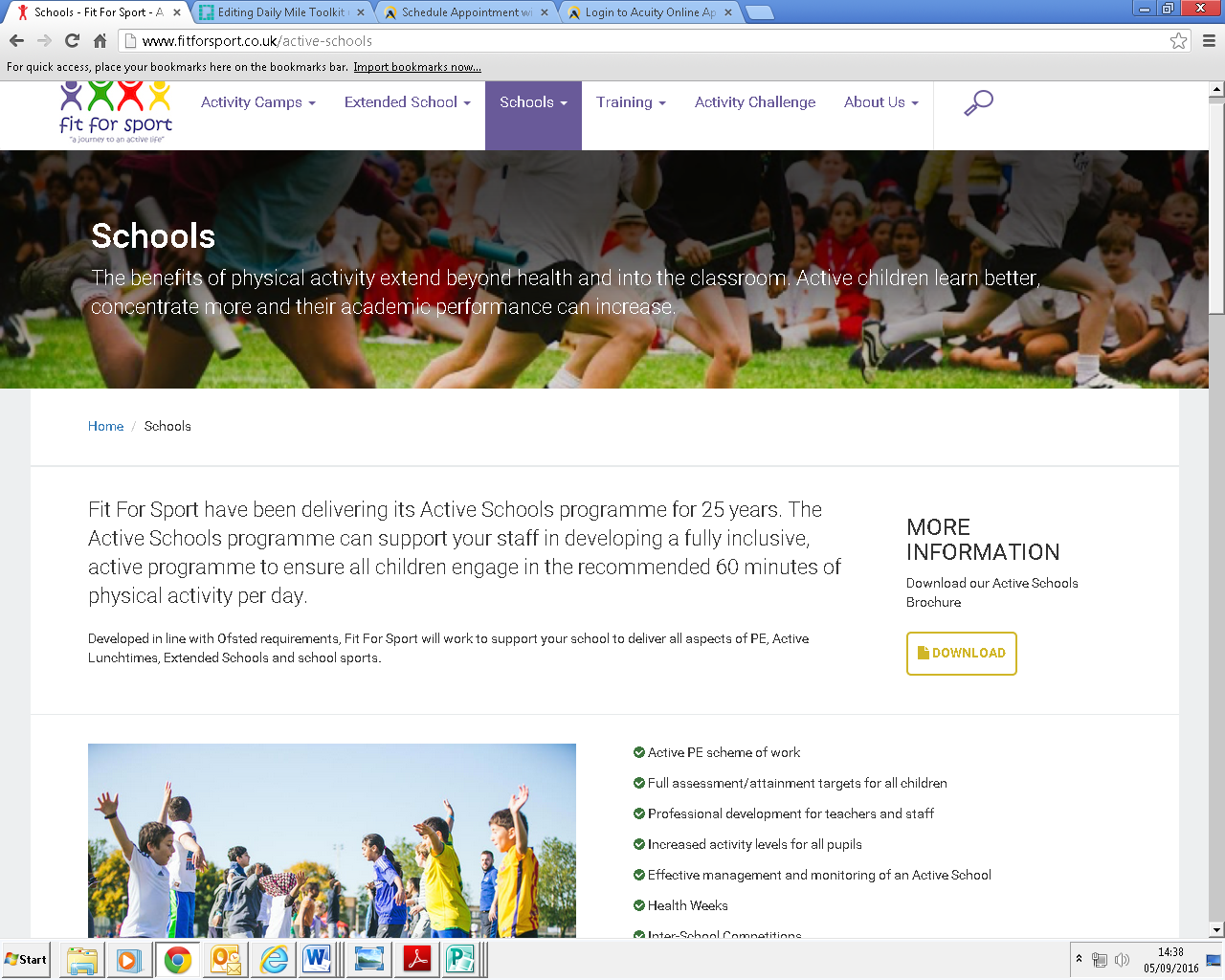 The Fit4Sport team upskills school staff through training courses and resources. They deliver fully inclusive PE and offer structured and fun activities during play times.Fit4SportThe Fit4Sport team upskills school staff through training courses and resources. They deliver fully inclusive PE and offer structured and fun activities during play times.Walk to school week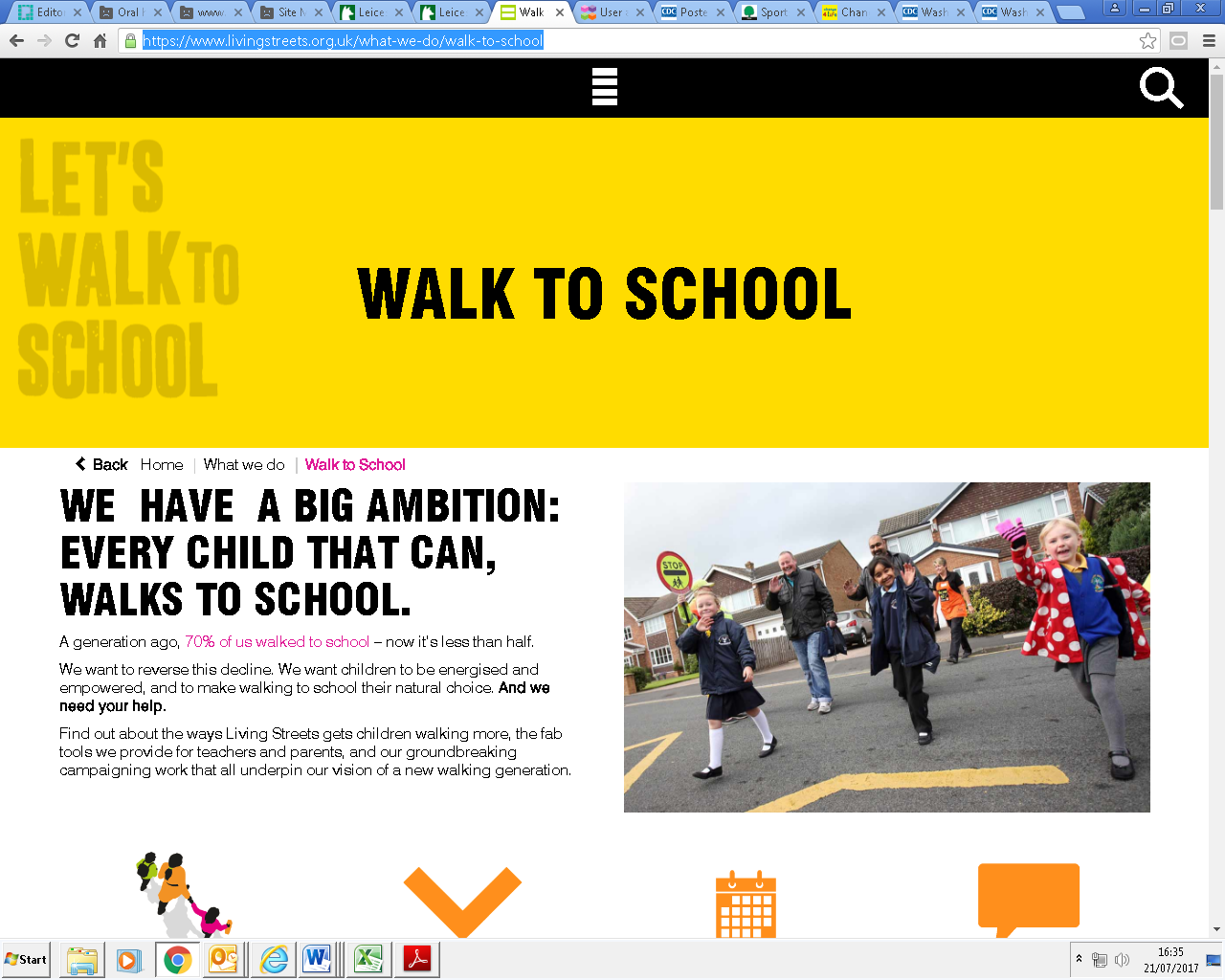 The living streets website includes resource packs and materials for schools interesting in getting involved in ‘Walk to school week’.Walk to school weekThe living streets website includes resource packs and materials for schools interesting in getting involved in ‘Walk to school week’.Walk to school weekThe living streets website includes resource packs and materials for schools interesting in getting involved in ‘Walk to school week’.PSHE Education PSHE Education PSHE Education PSHE EducationPSHE Association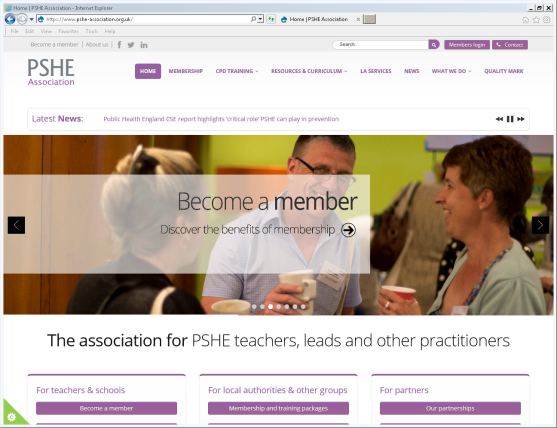 The PSHE Association have lots of up to date guidance, policies and resources to help you deliver high quality PSHE at your school. Ealing PSHE scheme of work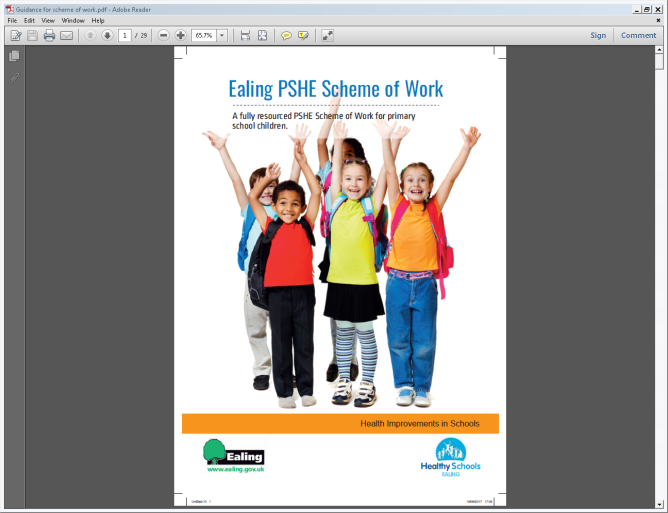 The Ealing HI team have re-developed the PSHE scheme of work for Primary Schools. This scheme of fully compliant with the DfE statutory guidance for Relationships and Health education. Contact Claire on meadec@ealing.gov.uk for more information.  Premier League Primary Stars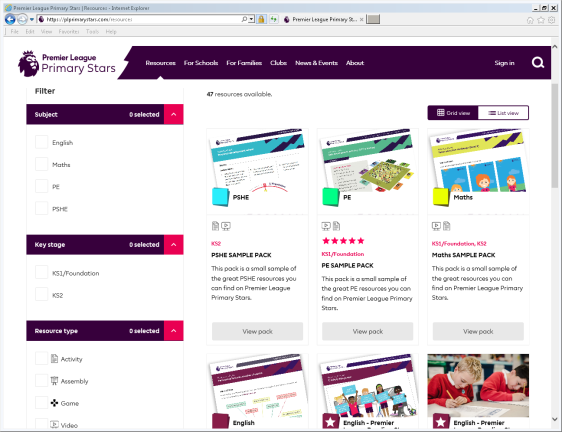 Premier League Primary Stars uses the appeal of the Premier League and professional football clubs to inspire children to learn, be active and develop important life skills.Homelessness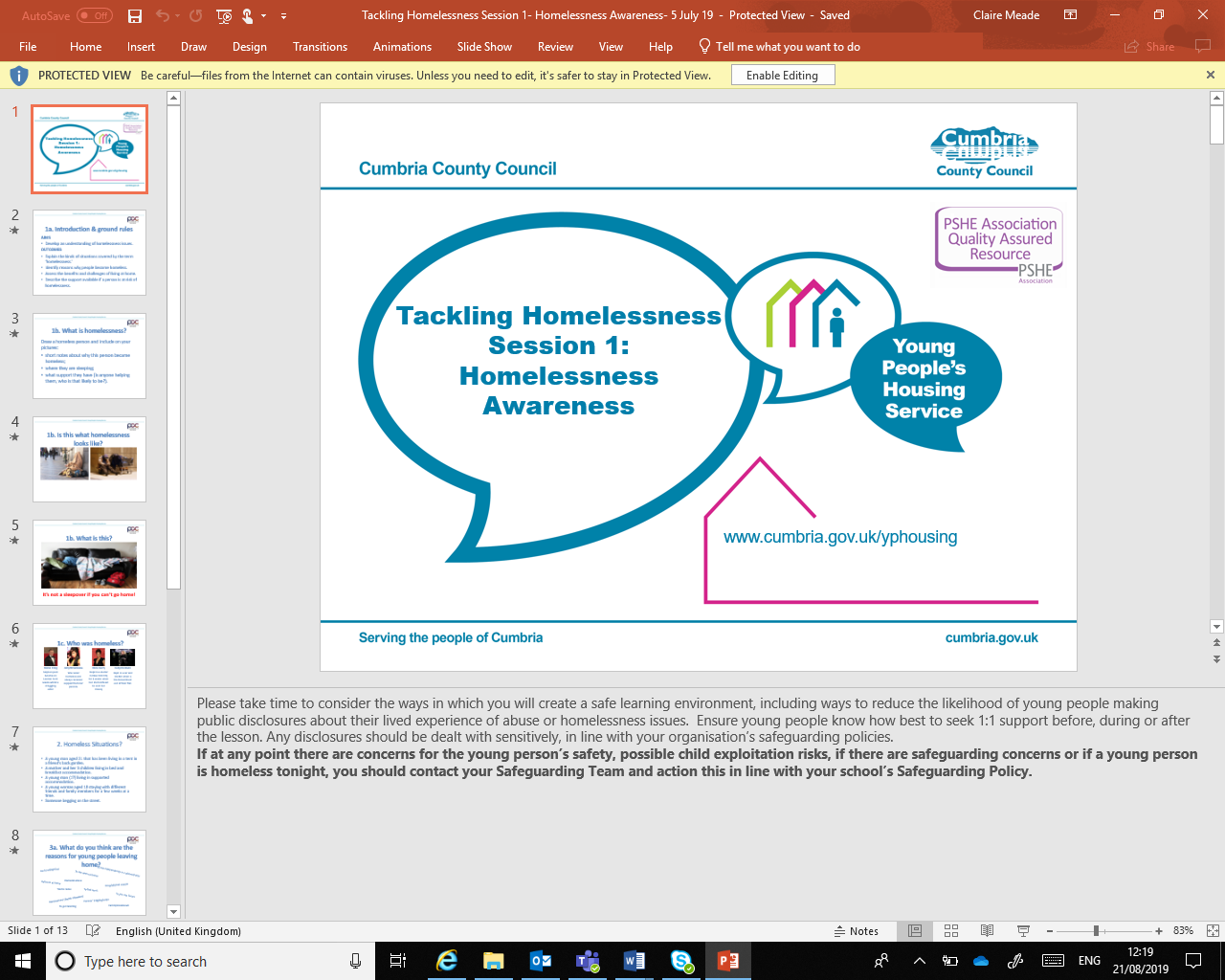 Cumbria County Council’s Youth Homelessness and Housing team have produced two lessons KS4 with accompanying PowerPoint slides to support teachers in reducing the risk of homelessness.econoME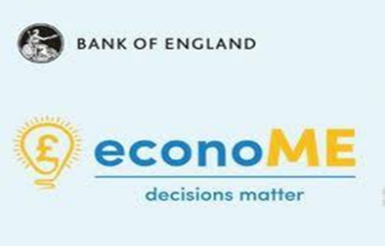 The Bank of England has launched econoME, a free PSHE education resource for students aged 11 to 16 for teaching about economic wellbeing and the economy. The lessons aim to give young people greater economic awareness and the analytical skills to make informed decisions, using real-world examples.First Aid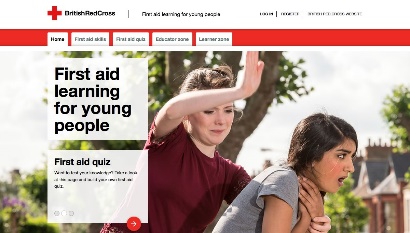 First Aid for Learning for Young People, by the British Red Cross, has been designed for KS3-KS5 pupils and aims to give students the confidence, skills and knowledge to help someone in a first aid emergency. The free resource features 16 first aid skills, which are explored using realistic scenarios relevant to young people.Drugs, alcohol and tobacco educationDrugs, alcohol and tobacco educationDrugs, alcohol and tobacco educationDrugs, alcohol and tobacco educationPSHE – Drugs, alcohol and tobacco educationPSHE – Drugs, alcohol and tobacco education                             Drink Aware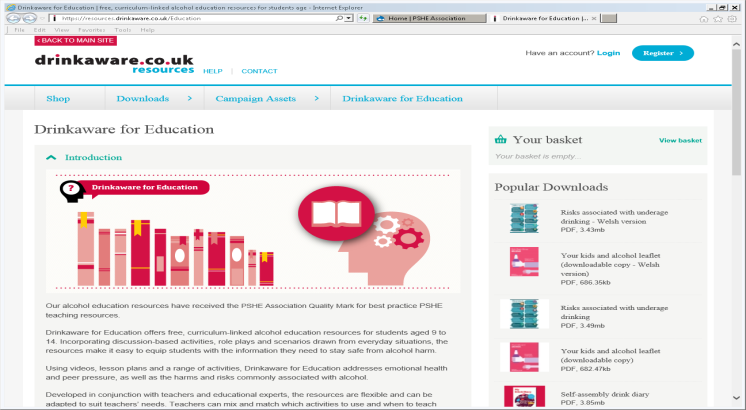 Drinkaware education resources are aimed at pupils in key stages 2 and 3. These free resources are designed for 9-11- and 11-14-year olds and are flexible, allowing teachers to mix and match activities.Christopher Winter Project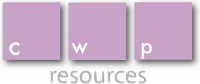 The Christopher Winter Project is a comprehensive scheme of work for primary and secondary drugs. Contact Claire on meadec@ealing.gov.uk for a copy of lesson plans and resources. PSHE – Drugs, alcohol and tobacco educationPSHE – Drugs, alcohol and tobacco educationAction on Smoking Health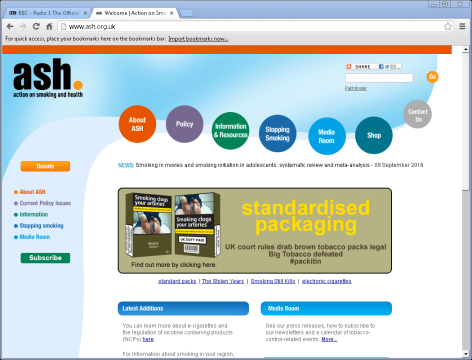 ASH provides lots of resources and information to help teach about the dangers of smoking.Stop Smoking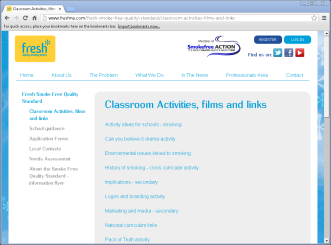 Fresh has resources to help teach about the effects of smoking. They also have great ideas for making this theme cross curricular.                       PSHE Anti-bullying Anti-bullying Alliance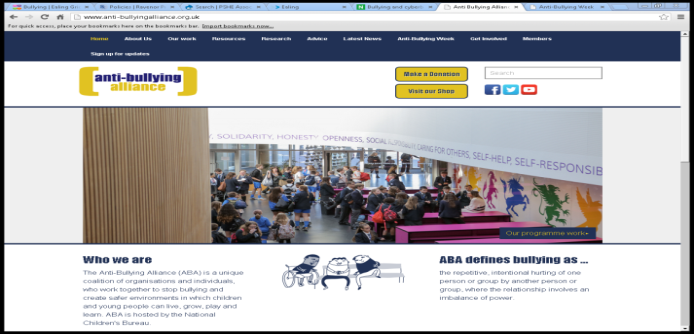 The Anti-bullying Alliance provides information on anti-bullying initiatives and leads on anti-bullying week. They also have activities and resources to teach about homophobic bullying, racist bullying and gender-based bullying.Kidscape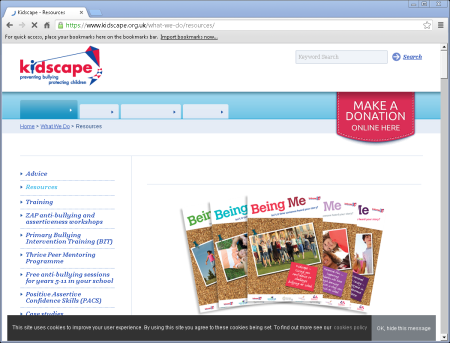 Kidscape  has a range of advice and information on bullying available to young people, parents and professionals who work with children. They also have classroom resources to support schools in tackling a range of anti-bullying topics.Show Racism the Red card  has a range of resources and materials to help tackle racism in schools.Diversity Role Models offer workshops and teacher training on homophobic bullying.Relationships and Sex EducationRelationships and Sex Education  Ealing schemes of work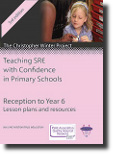 The Ealing HI team have written a series of Relationships lessons for primary schools and RSE lessons for high schools. These lessons are freely available to all Ealing schools. schools can access these resources via EGFL.                      PANTS Rule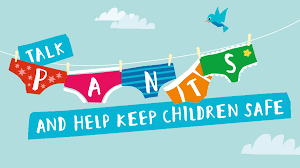 The NSPCC Pants rule is a simple set of rules for parents and professionals to help children keep themselves safe from abuse.         Image in action      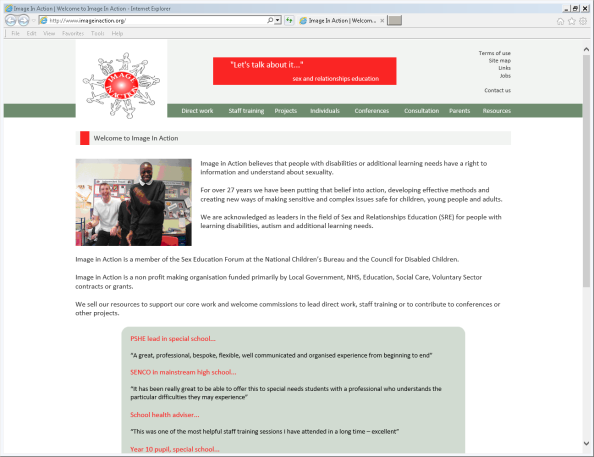 Image in action - nationally recognised charity that supports schools with delivering RSE for pupils with special educational needs.Relationships and Sex Education  Woman’s Aid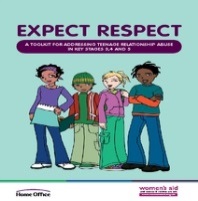 The Expect respect- toolkit for both primary and secondary schools has lesson plans and activity ideas to help plan and deliver lessons on healthy relationships and domestic abuse.Media Smart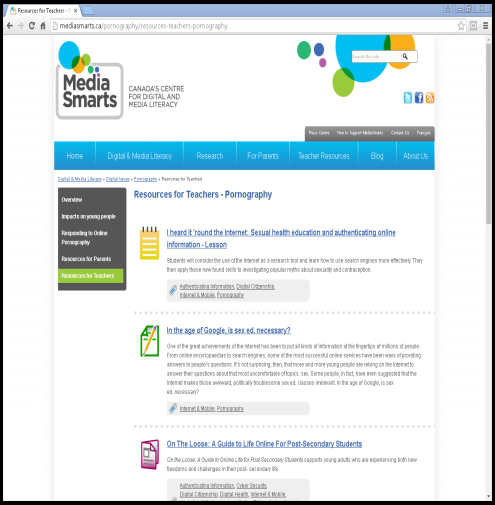 Media Smart has a range of resources for High School pupils based on healthy relationships and critical thinking skills online. They also have a range of resources based on pornography. Crossing the line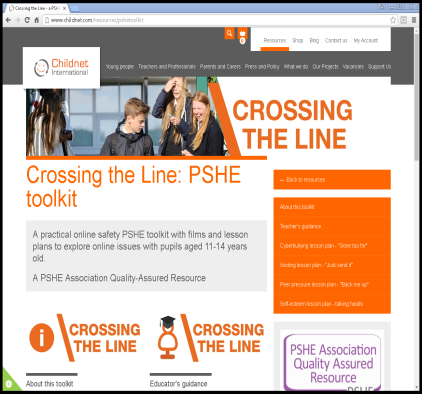 Crossing the Line is a series of PSHE lessons for High School pupils. This toolkit contains lessons on sexting, healthy relationships, peer pressure. Rise Above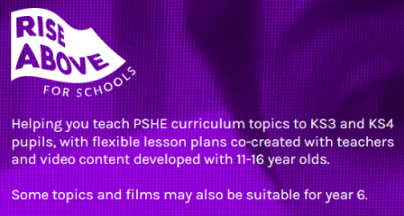 Rise Above, has a range of support materials for high schools. These include videos, lesson plans, activity ideas and guidance for teachers on topics such as bullying and cyberbullying, alcohol, positive relationships, smoking, exam stress, online stress, social media and body image in a digital world.Making sense of relationships 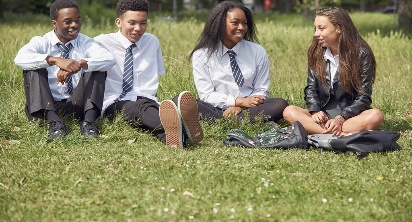 These free resources include; three lessons to support transition and changing friendships at key stage 2 and six lessons exploring healthy and unhealthy relationships at key stage 3. The lessons at key stage 4 address abusive behaviour in relationships and pornography.SRE covered       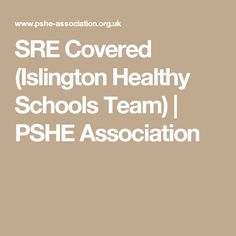 This resource pack contains a wide range of activities and resources to address the breadth of RSE topics. Lesson plans are provided for KS3 and KS4 and include a range of resources.Online SafetyOnline SafetyOnline SafetyOnline SafetyOnline SafetyOnline Safety Online Safety Online-safety toolkit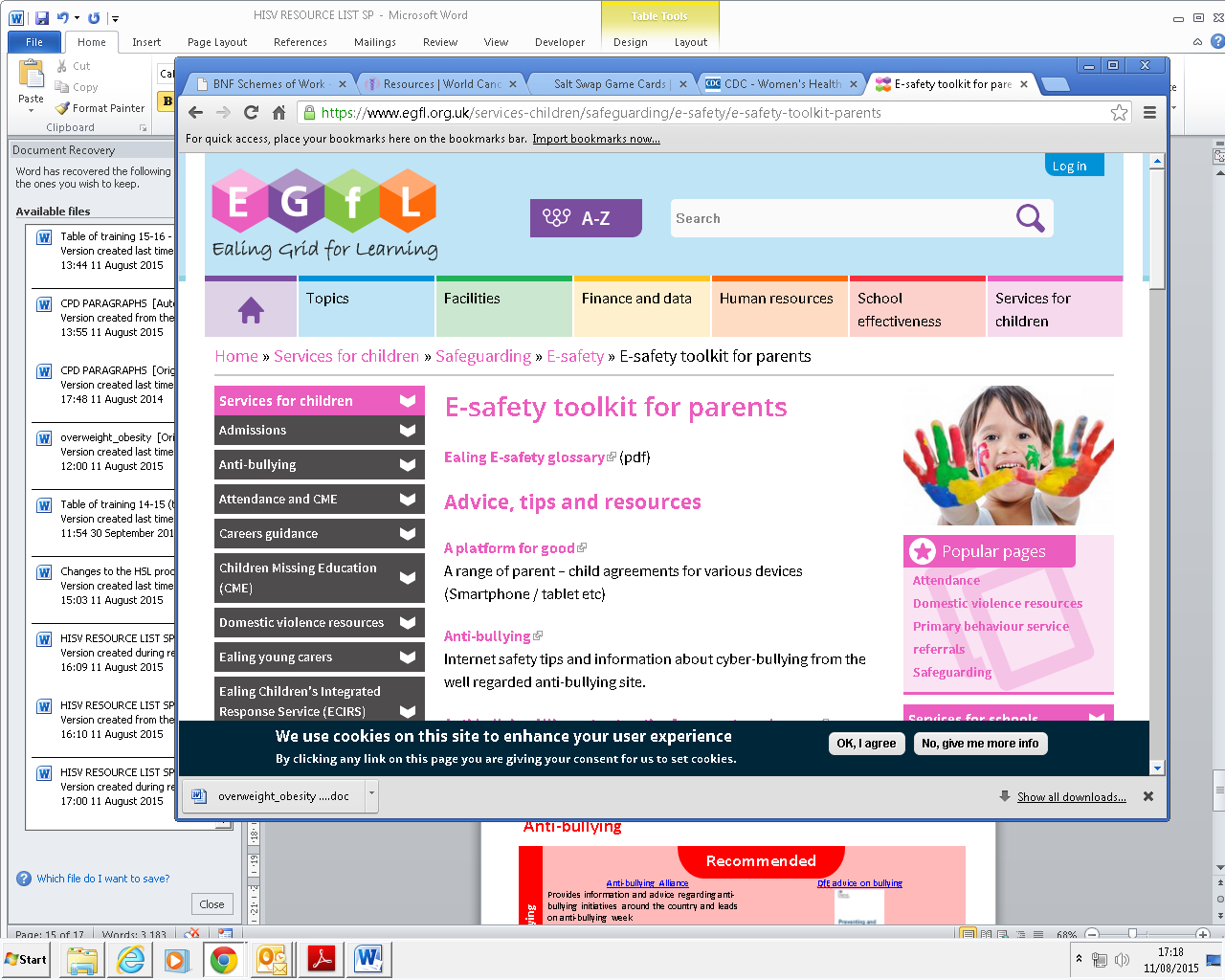 The Online-safety toolkit on EGFL has information and advice for schools, parents and pupils.Safer Internet Day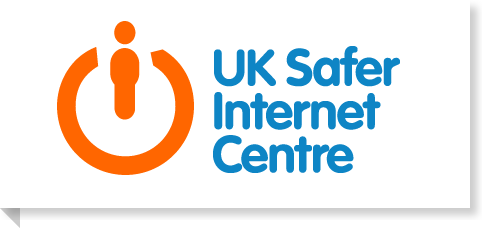 Safer internet day will take place on the 9th February 2021. Visit the Safer Internet Day website for resources for teacher, pupils and parents.ABA – Online resources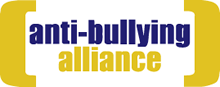 The Anti Bullying Alliance have many resources, lesson plans, guidance and activities to teach pupils about online safety.Online Safety Online Safety Share Aware 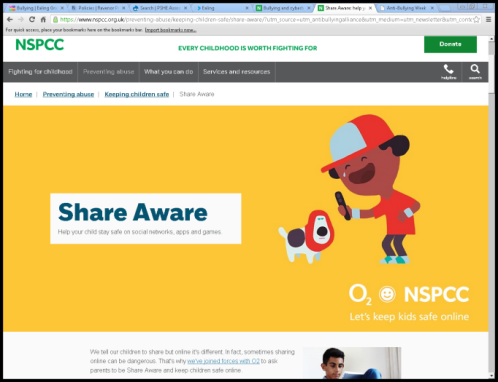 The NSPCC online safety campaign Share Aware aims to empower parents and provide support in navigating the online world.Leaflet for children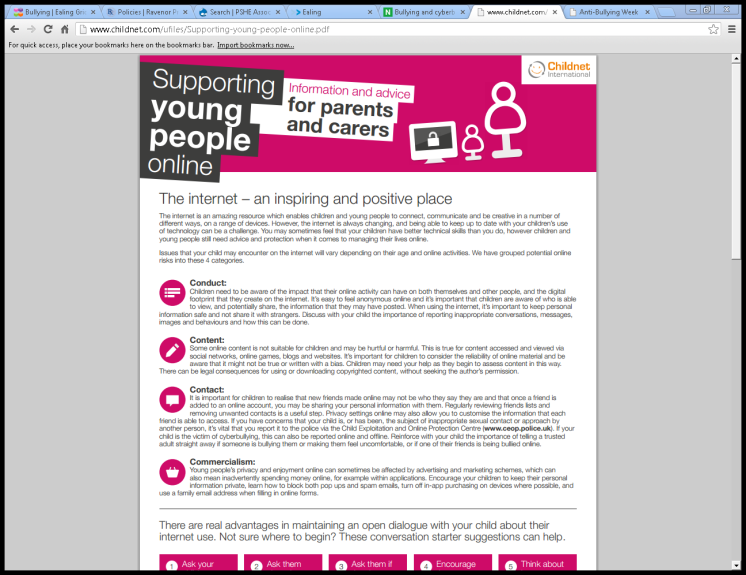 Childnet have produced an online safety leaflet for parents in 11 different languages.CEOP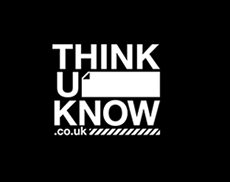 The CEOP Think u know website has lots of resources to teach the skills of online safety to all ages.Mental Health in SchoolsMental Health Toolkit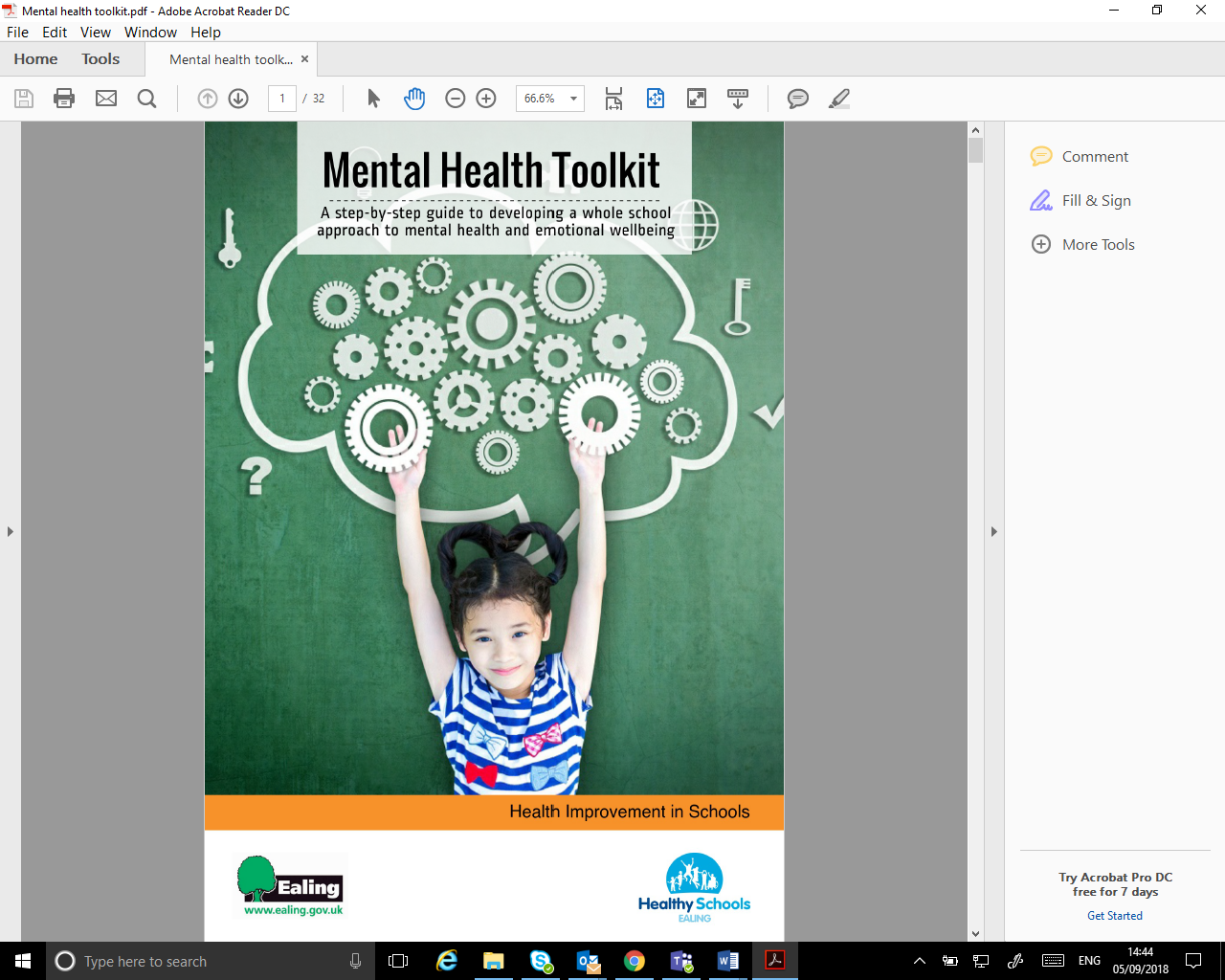 The mental health toolkit is a step-by-step guide for implementing and embedding a whole school approach to mental health at your school. Download it on EGFL here.PSHE Association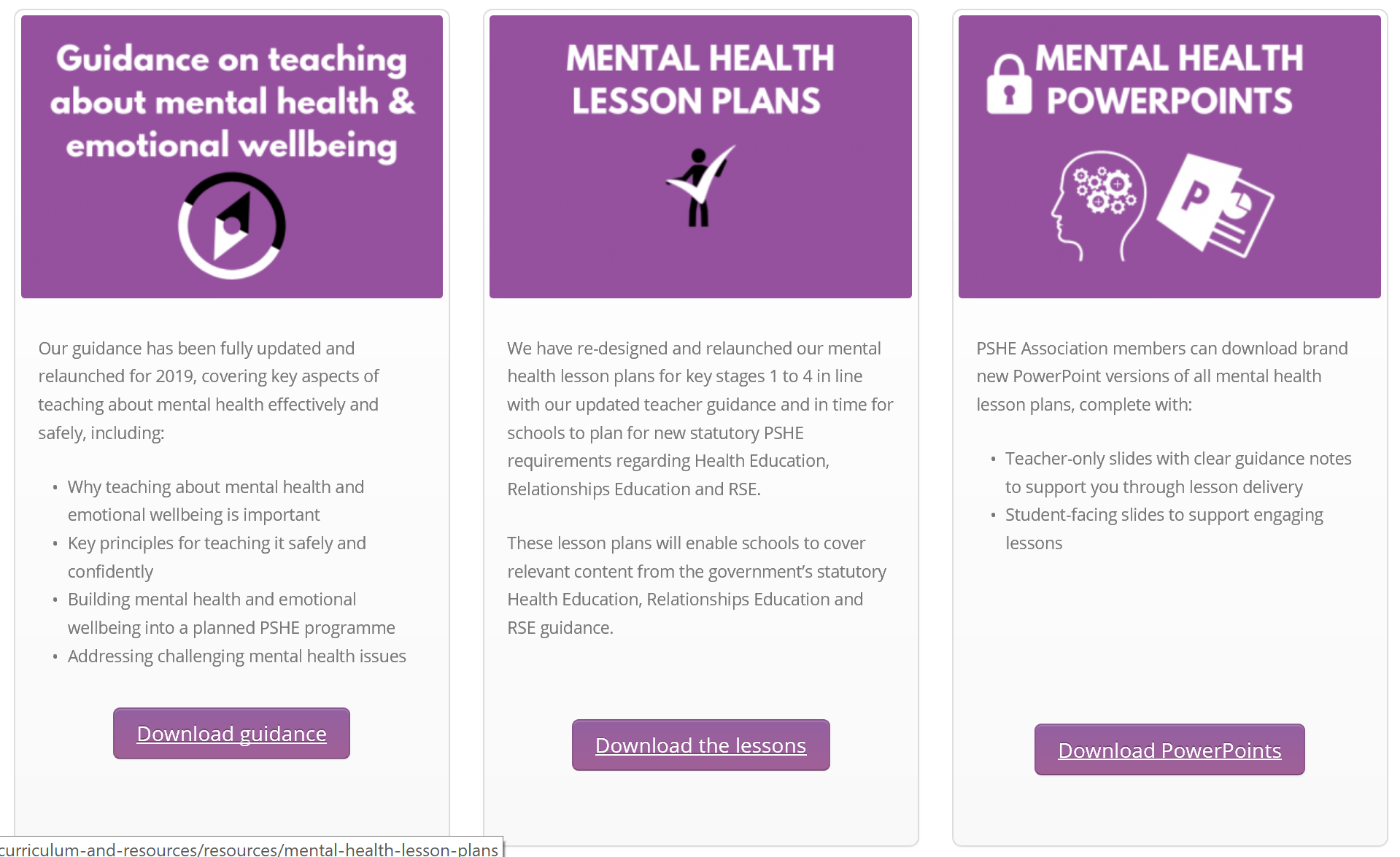 The PSHE Association offer lesson plans and guidance for teaching about mental health at each key stage. Anger managementPrintable behaviour charts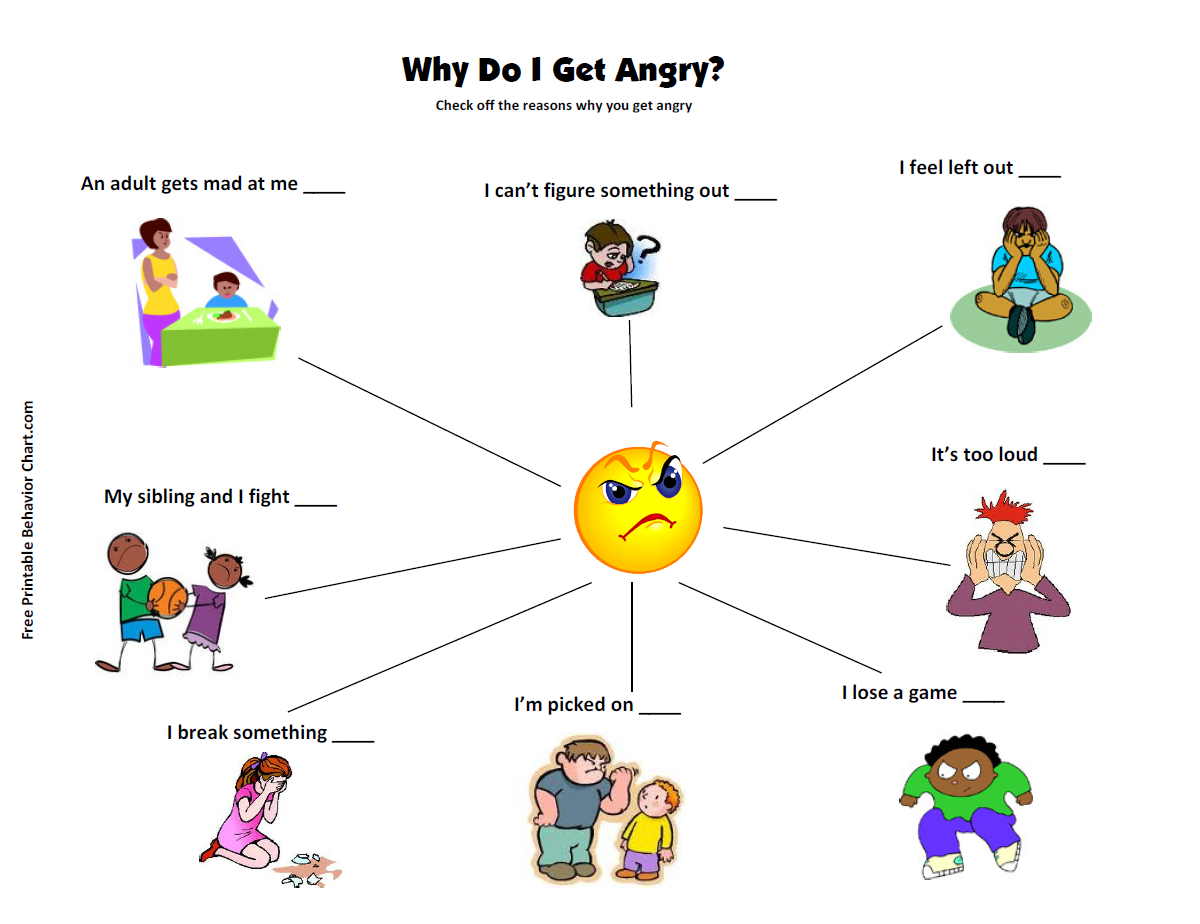 Free, printable posters and behaviour charts with calm down strategies for children.Tucker the Turtle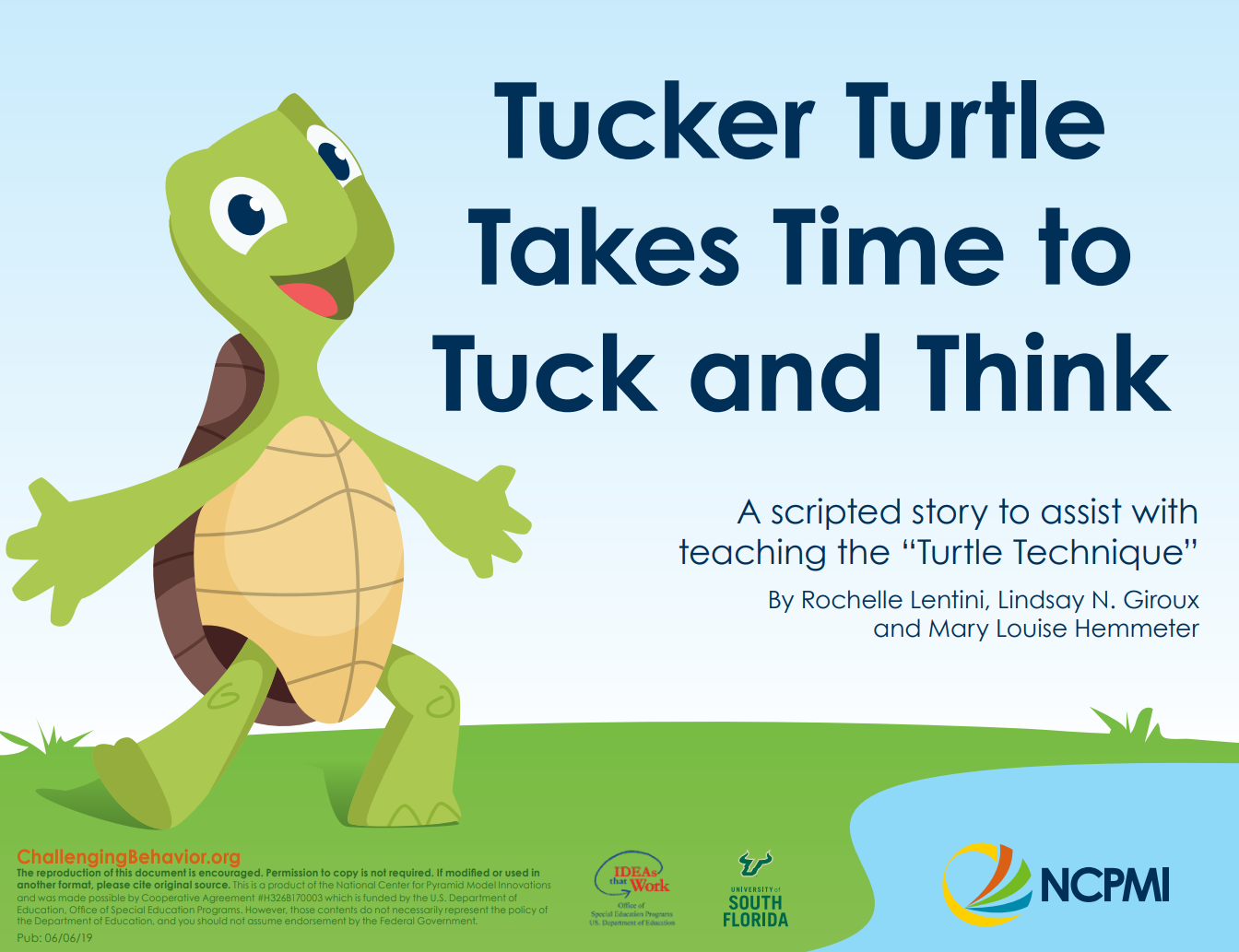 A free online story for children with strategies for anger management and cooling down.Bereavement and lossHope Again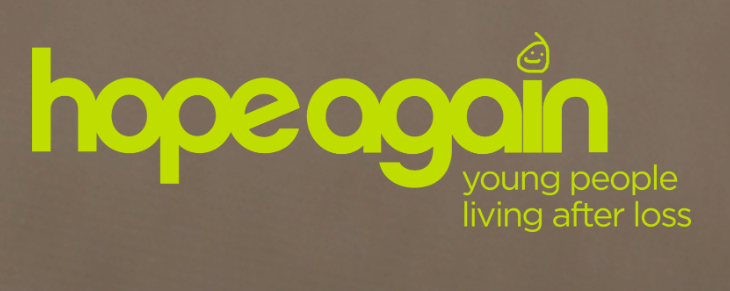 Support, advice and resources for young people, including blogs, videos, information and guidance. Cruse Bereavement Care’s website for young people.  Information for Secondary Schools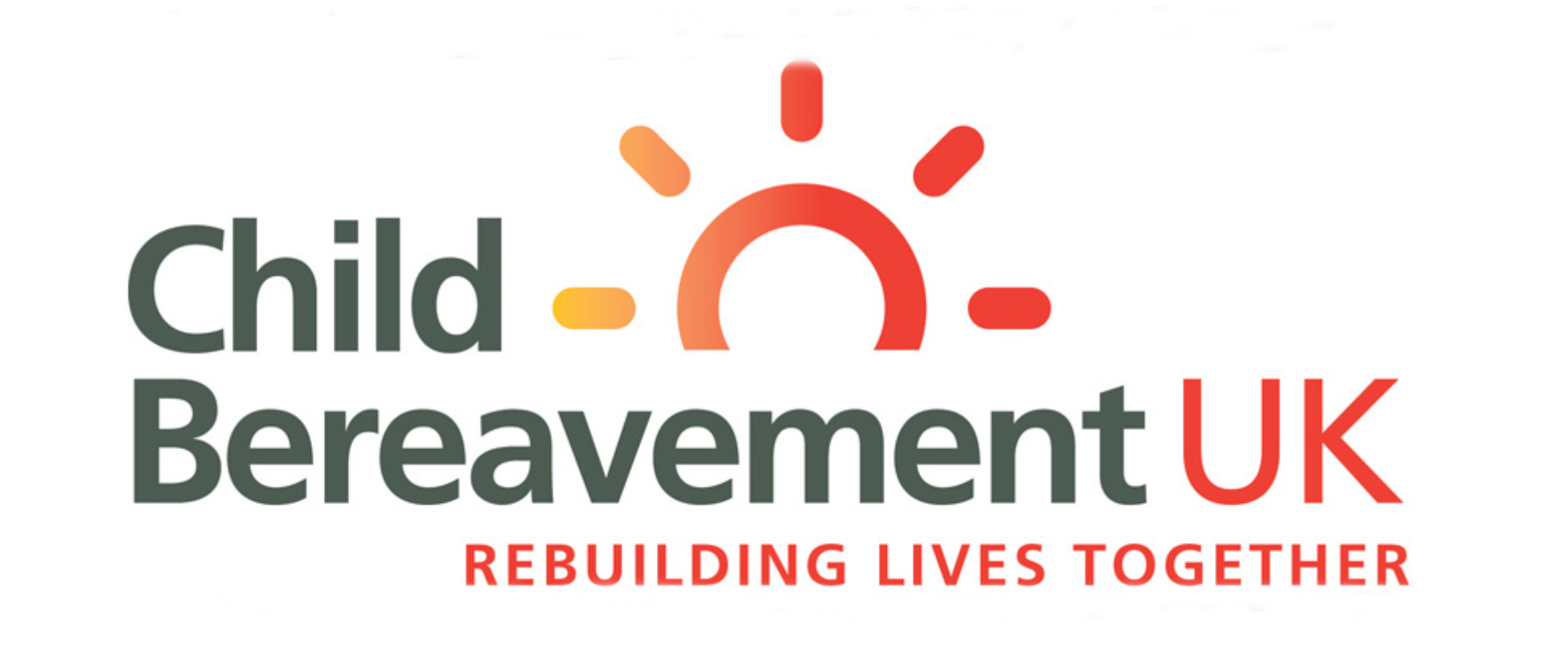 Comprehensive guidance for secondary schools on supporting a bereaved student, supporting a family or yourself, developing a bereavement policy, and managing bereavement at your school.Bereavement and lossManaging a Sudden Death in the School Community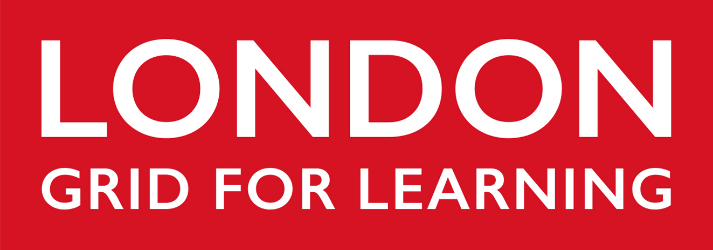 LGFL guidance for schools, in particular senior managers, with videos, support packs and assemblies.The Elephant’s Tea Party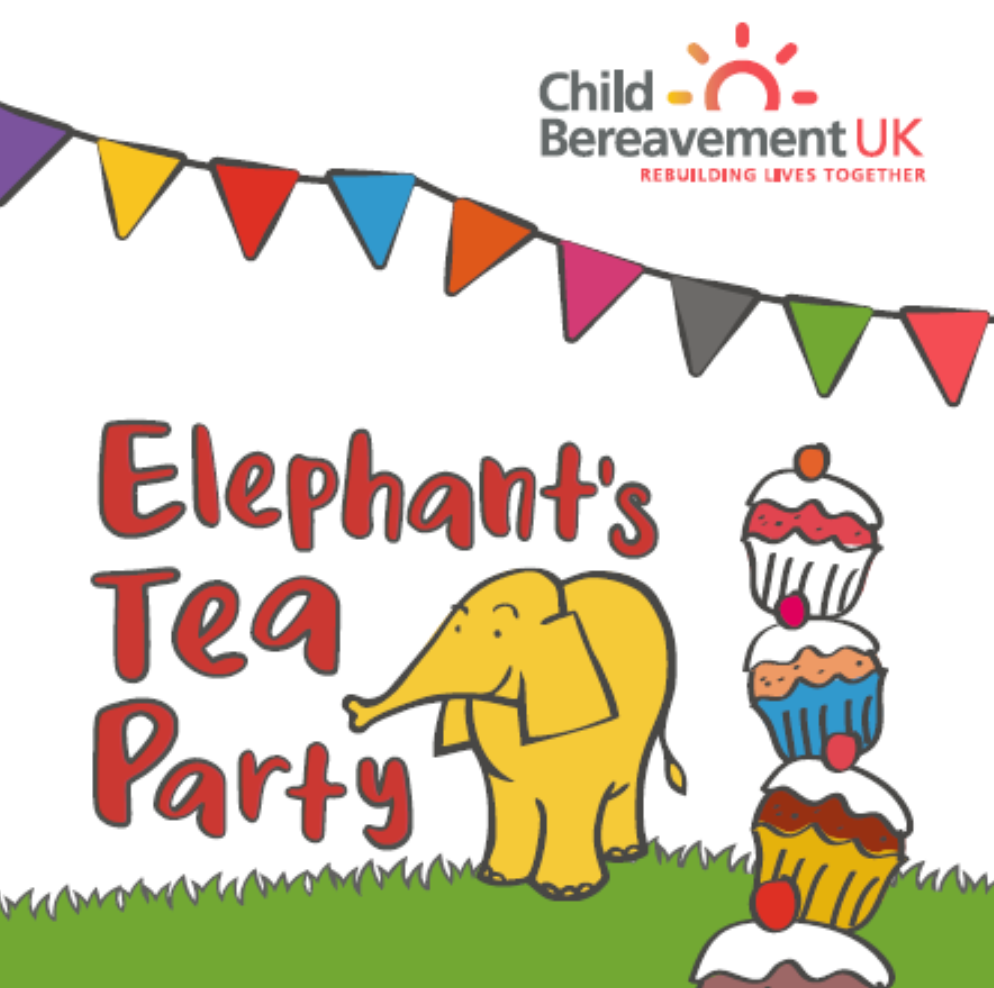 The Elephant’s Tea party is a resource pack for primary schools, exploring death and grief in a fun and age-appropriate way.Body imageConfident Me workshops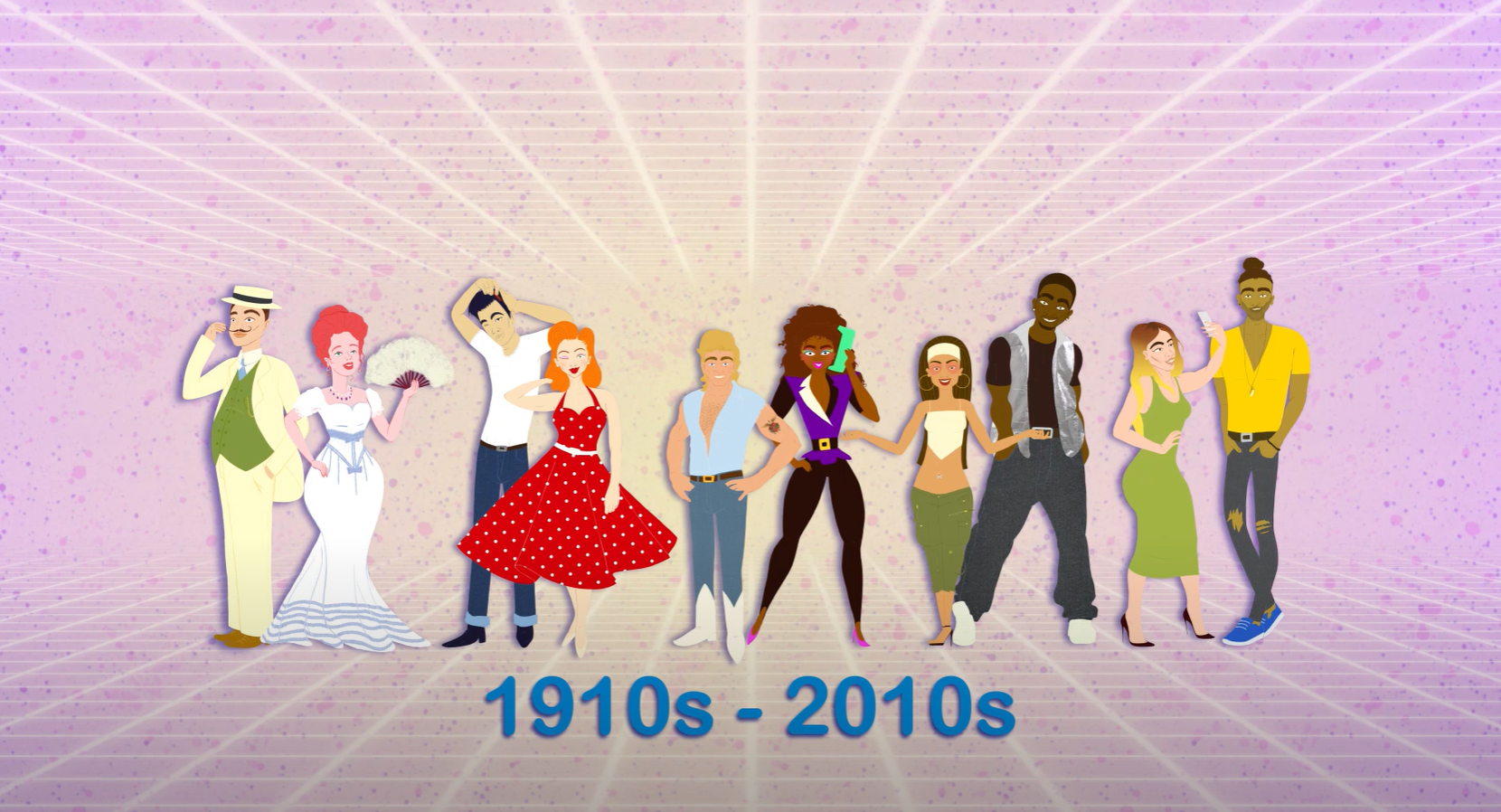 Five workshops for cultivating health body image, and addressing appearance ideals, social media, celebrity culture and advertising, body activism and positive behaviour change.Ofsted good practice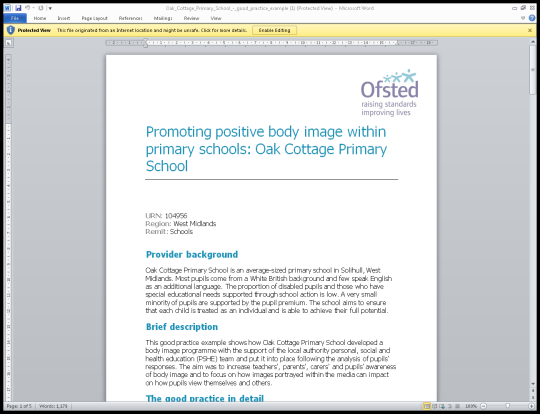 A detailed whole school action plan for promoting positive body image at Oak Cottage Primary School.Gender stereotypingLet Toys Be Toys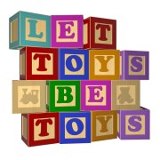 How to challenge gender stereotypes, lesson plans, help for parents and much more.Let Toys Be ToysHow to challenge gender stereotypes, lesson plans, help for parents and much more.Lifting Limits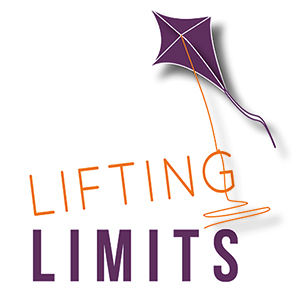 Information for education providers, resources for families, gender detective activities and book lists.Lifting LimitsInformation for education providers, resources for families, gender detective activities and book lists.Healthy relationshipsSaying ‘No’ Poster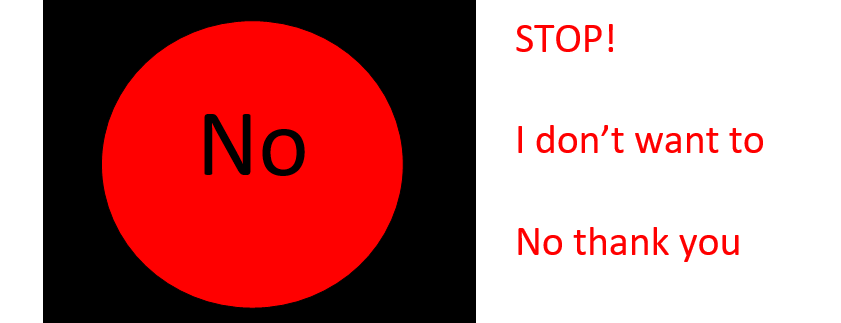 An easy traffic light system for children to remember how to say ‘no’.The Expect Respect Educational Toolkit            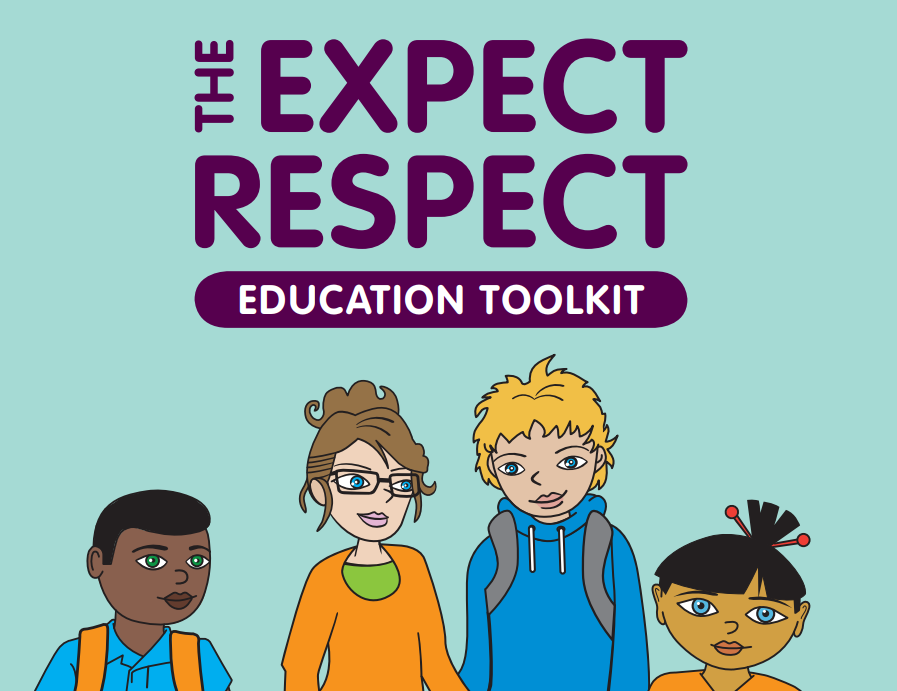 Included in the toolkit are core lessons + resources for year groups reception-year 13, based on effective themes for tackling domestic abuse.Mental health awareness and anti-stigmaTime to change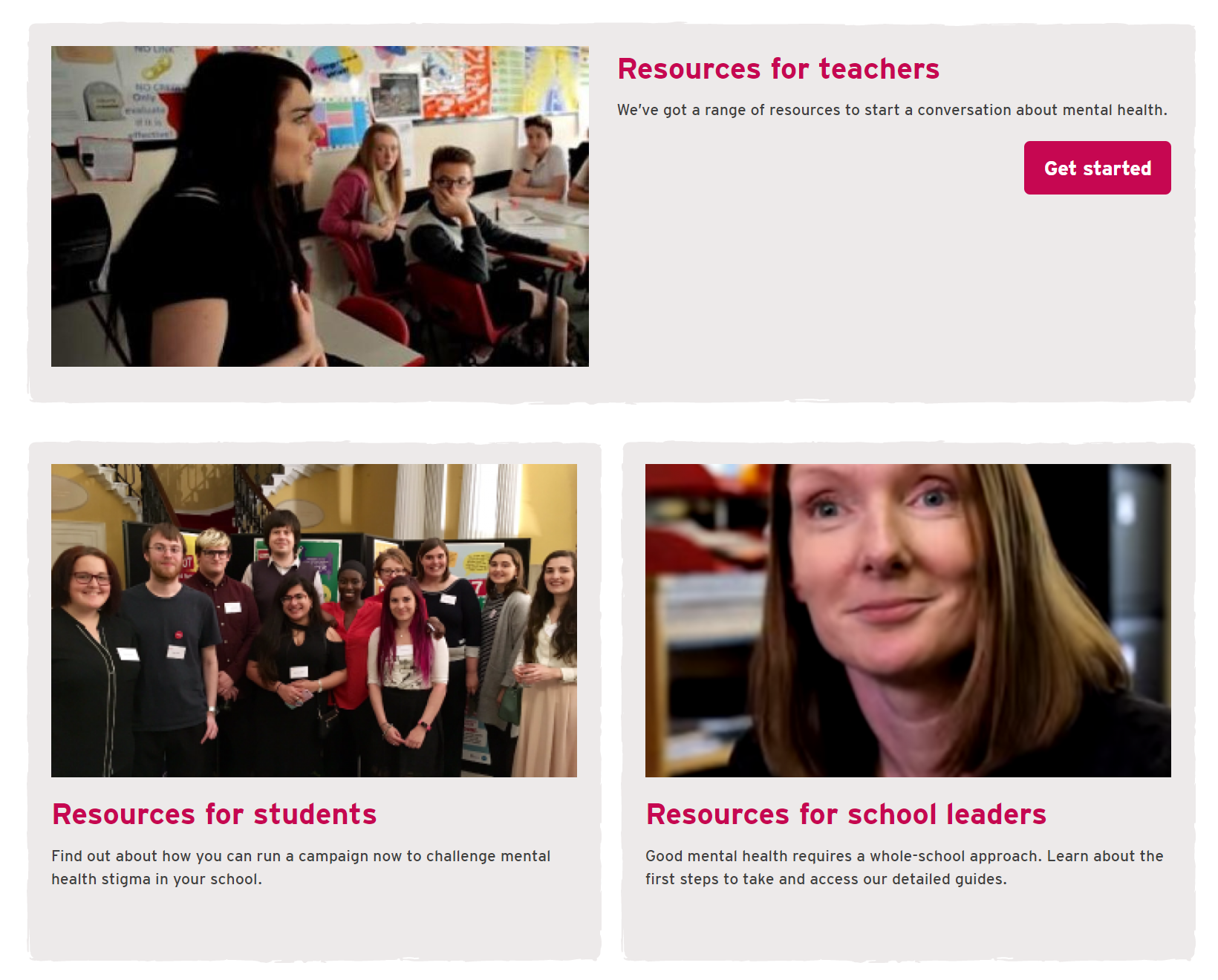 An anti-stigma campaign with resources for schools (assemblies, activities and posters) young people, and parents.MindfulnessMindfulness in Schools ProjectOffers an 8-week mindfulness course for school staff and the Paws b mindfulness curriculum. Visit their website for free taster session.Mindful Schools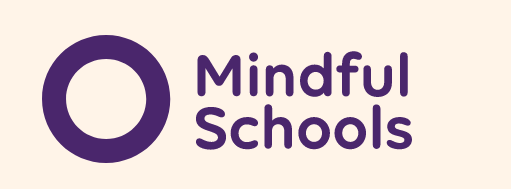 Mindful Schools offers a wide range of training and a free online mindfulness class for kids.ResilienceThe Resilience Framework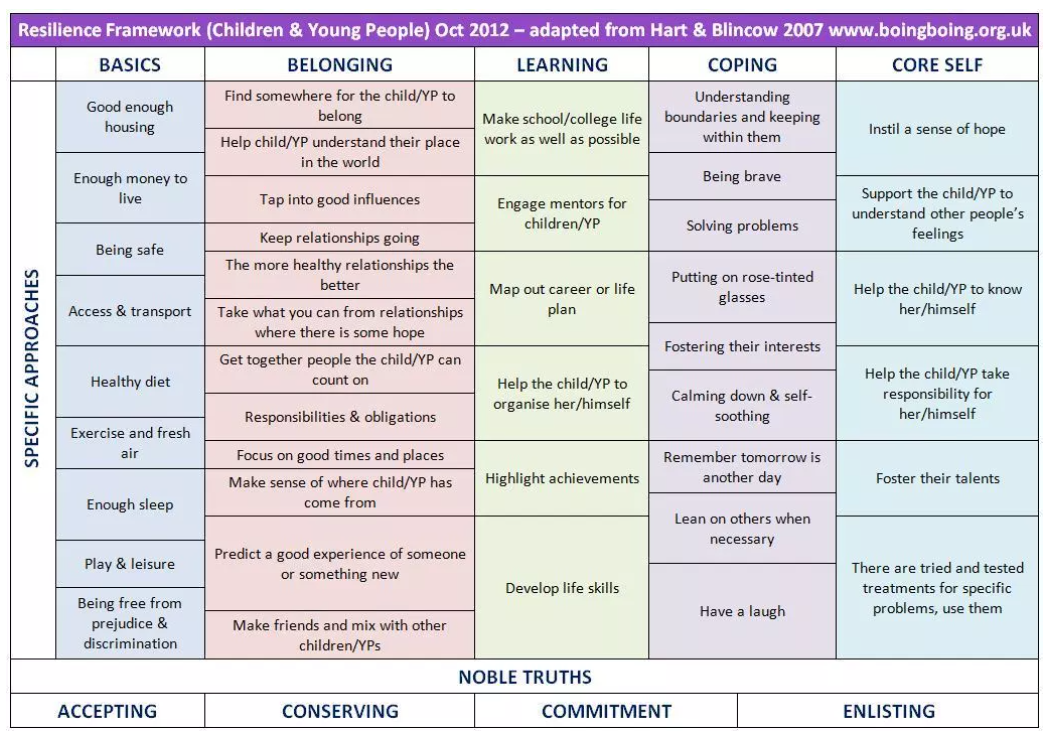 A handy table of specific approaches for building resilience in children and young people.The Resilient Classroom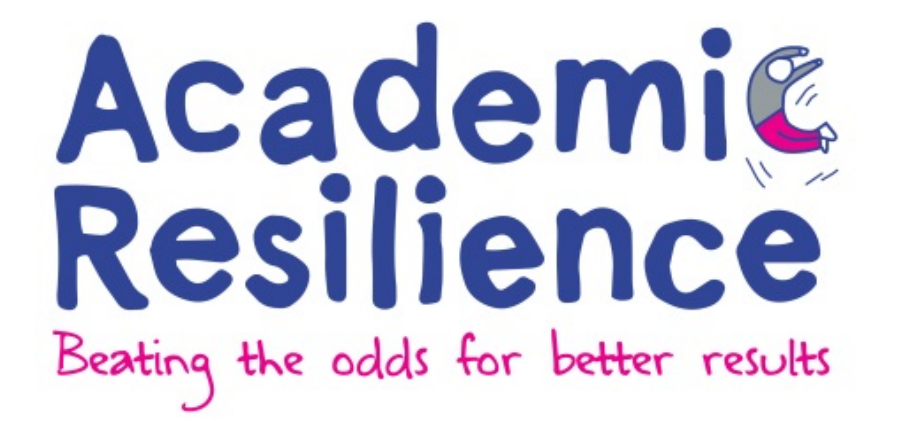 A resource pack for tutor groups and pastoral school staff, practical activities for pupils to develop resilience. Stress and anxietyCaring for the wellbeing of teachers and school staff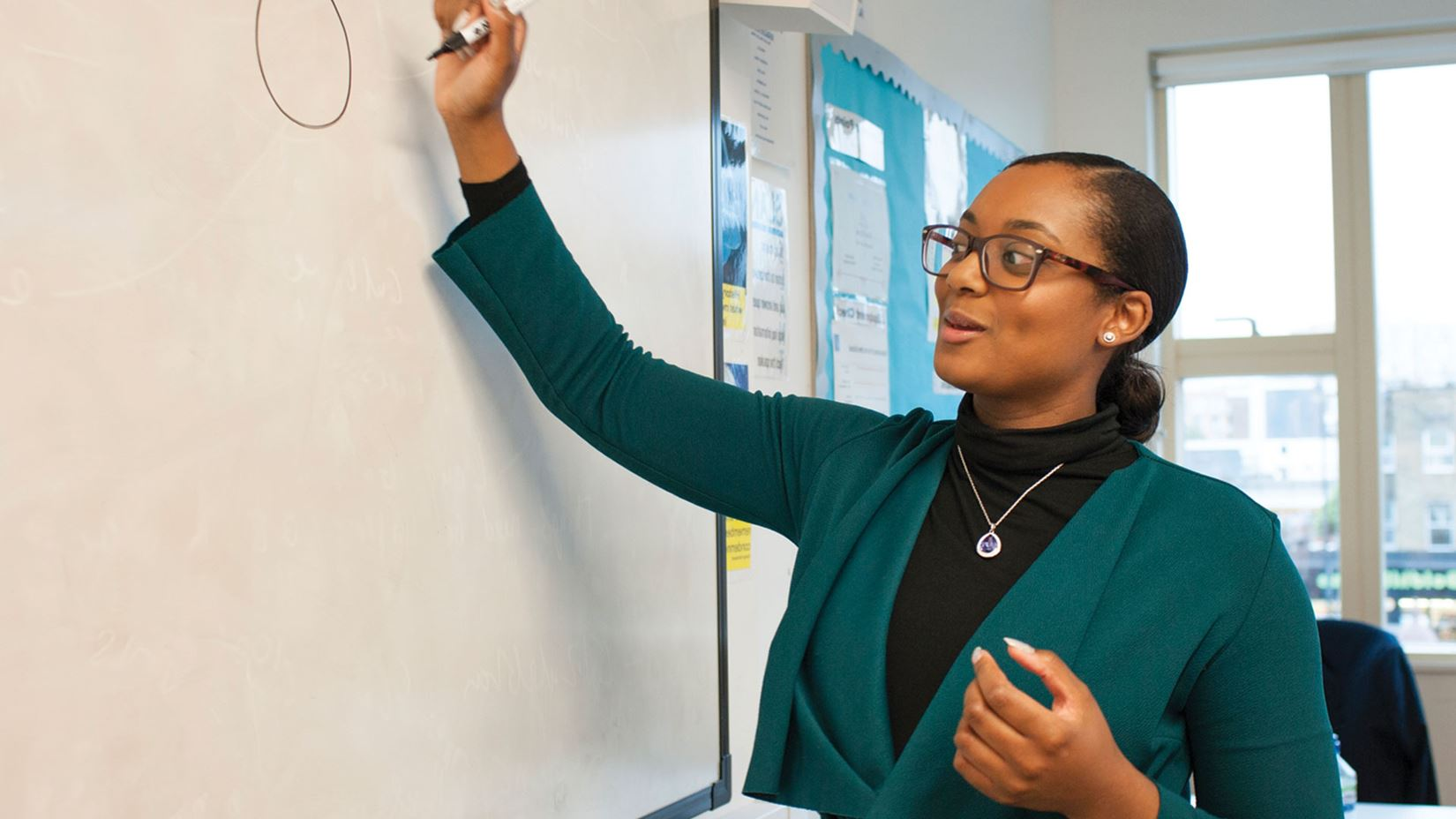 Guidance from Young Minds on the causes of stress for teachers, and what you can do in school to support their wellbeing.Helping children and young people to manage anxiety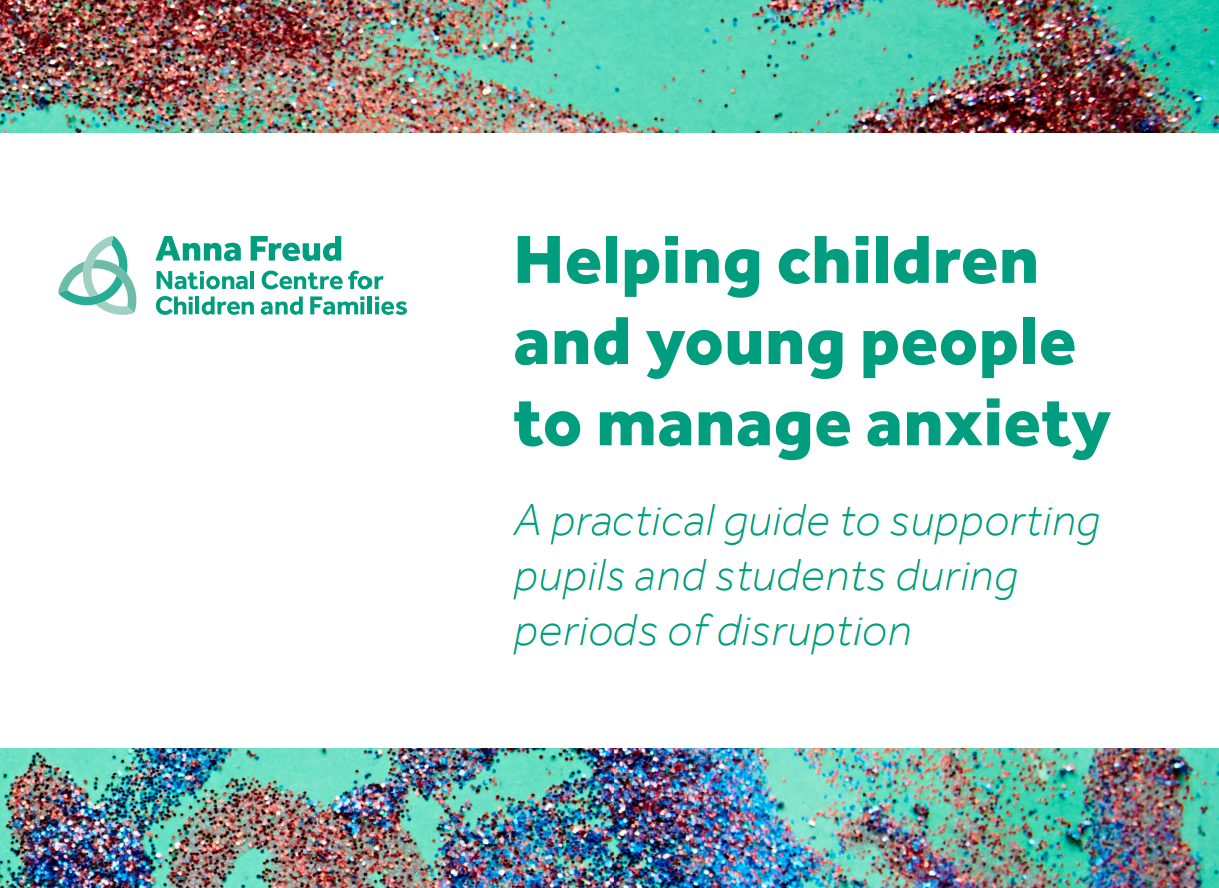 A practical guide for schools from the Anna Freud Centre.